TÜRKİYE CUMHURİYETİSAKARYA ÜNİVERSİTESİ
 EĞİTİM FAKÜLTESİ

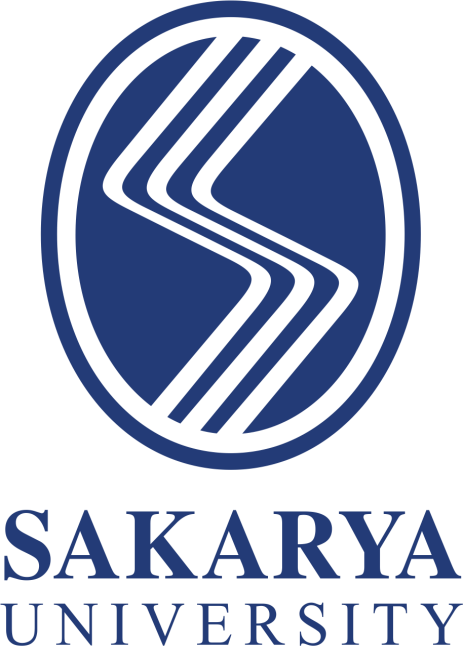 ÖĞRETMEN ADAYLARI İÇİNMİLLİ EĞİTİM BAKANLIĞINA BAĞLIEĞİTİM-ÖĞRETİM KURUMLARINDA YAPILACAK:ÖĞRETMENLİK UYGULAMASI 1UYGULAMA KILAVUZUVe FORMLAR©  Sakarya Üniversitesi Eğitim Fakültesi DekanlığıBu Ders Materyali Öğretmen Eğitiminde Kullanılmak İçin; YÖK/Dünya Bankası Milli Eğitimi Geliştirme Projesi Hizmet Öncesi Öğretmen Eğitimi (1997) kapsamında Eğitim Fakültelerinde öğretmen eğitimiyle ilgili derslerde kullanılmak üzere yayınlanan kitaptan faydalanılarak hazırlanmıştır.İÇİNDEKİLERGirişBirinci Bölüm: Genel Hükümlerİkinci Bölüm: Okul Uygulamaları İlkeleriÜçüncü Bölüm: Görev, Yetki ve SorumluluklarDördüncü Bölüm: Uygulamanın YapılmasıBeşinci Bölüm: Çeşitli HükümlerÖğretmenlerde Bulunması Gereken YeterliklerÖğretmenlik Uygulaması Dersi Ek 5: Öğretmenlik Uygulaması Dersi Çalışma PlanıEk 6: Öğretmenlik Uygulaması Ders Gözlem Formu (uygulama öğretmeni dolduracak)Ek 7: Öğretmenlik Uygulaması Dersi Devam ÇizelgesiEk 8: Öğretmenlik Uygulaması Dersi Değerlendirme FormuEk 9: Öğretmenlik Uygulaması Ders Gözlem Formu (öğretmen adayı dolduracak)Ek 10: Öğretmenlik Uygulaması Ders PlânıGİRİŞBu kılavuz, eğitim fakültelerinde uygulamadan sorumlu Öğretim Elemanları,  Uygulama Öğretmenleri ve Öğretmen Adayları için hazırlanmıştır. Kılavuzdaki etkinlikler, uygulama yapacak öğretmen adayları tarafından gerçekleştirilecektir. Bu çalışmalar,  ilgili öğretim elemanları ile uygulama öğretmenleri tarafından izlenecek ve desteklenecektir.Okullarda Uygulama Çalışmalarının KapsamıÖğretmen adaylarının, öğretmenliğe hazırlanmaları sırasında öğretmen ve öğrencilerle birlikte uygulama çalışmaları yapmaları esastır. Bu kılavuzda, okullarda yapılacak üç ayrı uygulama çalışması hakkında bilgi verilmektedir. Bunlardan birincisi, öğretmenlik mesleğini oluşturan birçok görevi öğretmen adaylarına tanıtma amacını güden planlı gözlem ve etkinliklerden oluşmaktadır. Buna kısaca Okul Deneyimi adı verilmiştir. Bu derste öğretmen adaylarının okullarda gözlemler yapmaları, gözlemleri üzerinde düşünmeleri ve öğretmenlik becerilerinde deneyim kazanmaları için yeterli olacaktır. Öğrencilerin, okullarda olabildiğince farklı sınıf düzeylerinde çalışmaları ve eğitim programlarının kapsadığı bütün derslerin öğretimine aktif olarak katılmaları gerekir.					     Okul deneyimi, “okullarda gözlem” adlı, süresi daha kısa olan eski bir dersin yerini almıştır. Öğretmen adaylarının bu derste yaptıkları görev ve etkinlikler, onlara, deneyimli öğretmenleri görev başında gözleme, öğrencilerle bireysel ve küçük gruplar halinde çalışma, sınırlı da olsa, kısa süreli öğretmenlik deneyimi kazanma olanağı sağlamalıdır. Okul deneyimi dersinde gerçekleştirilen etkinlikler, öğretmen adaylarına, başarılı bir öğretmen olmalarını sağlayacak çeşitli beceriler kazandıracaktır. Ders ilerledikçe, küçük bir grupta kısa bir süre için öğretmenlik yapmaya veya öğretmenin yakın denetimi altında, onunla birlikte ekip öğretimine başlayacaklardır. Okul deneyiminin sonuna doğru, bir ders saatinin tümü için sınıftaki öğretmenlik rolünü üstlenmeleri istenecektir. Bundan sonra onlar, öğretim yöntemleri ve sınıf yönetimi konularında önemli ölçüde deneyim kazanmış olarak Öğretmenlik Uygulamasına başlayacaklar. Öğretmen adaylarının, öğretmenlik mesleğini anlama ve öğretmenliği oluşturan yeterlikleri kazanma yönündeki gelişmeleri, onlarla sıkı bir işbirliği içinde olan üniversite öğretim üyeleri ile işinde deneyim kazanmış olan uygulama öğretmenleri tarafından değerlendirilecektir.Öğretmenlik Uygulaması,  dersinde öğretmen adayları,  farklı sınıf ve ünitelerle ilgili olarak, kendi aralarında bağlantılı öğretme-öğrenme etkinlikleri hazırlayacaklar ve böylece öğretme-öğrenme etkinliklerinde süreklilik, aşamalılık ve dayanışıklık sağlamayı öğreneceklerdir. Aynı zamanda, öğrencileri tanıma ve sınıf içinde olup bitenlere tam olarak katılma olanağı bulacaklardır. Öğrencilerin öğretme-öğrenme etkinliklerinden kendileri için en iyi şekilde yararlanma olanakları elde etmelerini sağlama yollarını öğreneceklerdir. Öğretmenlik uygulaması sırasında öğretmen adayları, öğretmenlerin ders yüklerinin yaklaşık yarısı kadar bir yük taşımalıdırlar. Öğretmenlik uygulaması sırasında yapılacak çalışmalar, dönem başlamadan önce ve öğrenciler ile onlara kılavuzluk yapacak uygulama öğretmenlerinin görüşleri alınarak planlanmalıdır.ÖĞRETMEN ADAYLARININMİLLİ EĞİTİM BAKANLIĞINA BAĞLI EĞİTİM ÖĞRETİM KURUMLARINDAYAPACAKLARI OKUL UYGULAMALARINAİLİŞKİN YÖNERGEBİRİNCİ BÖLÜM: GENEL HÜKÜMLERAmaçMadde 1- Bu yönergenin amacı, öğretmen adaylarının, öğretmenlik mesleğine daha iyi hazırlanmalarını,  öğrenimleri süresince kazandıkları genel kültür, özel alan eğitimi ve öğretmenlik mesleğiyle ilgili bilgi, beceri, tutum ve alışkanlıklarını gerçek bir eğitim-öğretim ortamı içinde kullanabilme yeterliliği kazanmalarını sağlayacak uygulama çalışmalarına ilişkin usul ve esasları düzenlemektir.KapsamMadde 2- Bu yönerge, öğretmen yetiştiren yükseköğretim kurumlarındaki öğrencilerin, Milli Eğitim Bakanlığına bağlı resmi ve özel eğitim ve öğretim kurumlarında yapacakları öğretmenlik uygulaması çalışmalarının, amaç, ilke ve yöntemlerini kapsar.DayanakMadde 3- Bu yönerge, 1739 sayılı Milli Eğitim Temel Kanunu, 3797 sayılı Milli Eğitim Bakanlığı Teşkilat ve Görevleri Hakkında Kanun, 2547 sayılı Yükseköğretim Kanununun ilgili hükümleri, Milli Eğitim Bakanlığı Öğretmen Yetiştirme ve Eğitimi Genel Müdürlüğünün Ek-1’deki B.08.0.ÖEG.0.13.01.02-300.8.2.55-4392 sayılı yazısı ve Ek-2’deki “Milli Eğitim Bakanlığı ve Yükseköğretim Kurulu Başkanlığı Arasında  Öğretmen Adaylarının Milli Eğitim Bakanlığına Bağlı Olarak Yapacakları Öğretmenlik Uygulaması”na İlişkin Koordinasyon ve İş Birliği Protokolü’ne dayanılarak hazırlanmıştır.TanımlarMadde  4- Bu yönergede geçen:Öğretmen Adayı, öğretmenlik programlarına devam eden, öğretmeni olacağı öğretim düzeyi ve alanında, okul ortamında, öğretmenlik uygulaması yapan yükseköğretim kurumu öğrencisini,Öğretmenlik Uygulaması,  Öğretmen adaylarına, öğretmeni olacağı alanda ve öğretim düzeyinde, bizzat sınıf içinde öğretmenlik becerisi kazandıran ve belirli bir dersi ya da dersleri planlı bir şekilde öğretmesini sağlayan; uygulama etkinliklerinin tartışılıp değerlendirildiği bir dersi,Okul Deneyimi, Öğretmen adaylarına, okul örgütü ve yönetimi ile okullardaki günlük yaşamı tanıma, eğitim ortamlarını inceleme, ders dışı etkinliklere katılma, deneyimli öğretmenleri görev başında gözleme, öğrencilerle bireysel ve küçük gruplar halinde çalışma ve kısa süreli öğretmenlik deneyimleri kazanma olanağını veren, onların öğretmenlik mesleğini doğru algılayıp benimsemelerini sağlayan fakülte öğretim programında yer alan dersleri,Fakülte, öğretmen yetiştiren fakülte ve yüksekokulları,Uygulama Okulu, öğretmenlik uygulamalarının yürütüldüğü, Milli Eğitim Bakanlığına bağlı resmi, özel, yatılı-pansiyonlu ve gündüzlü, okul öncesi, ilköğretim, genel ve mesleki orta öğretim, özel eğitim ile çıraklık ve yaygın eğitim kurumlarını,Fakülte Uygulama Koordinatörü, öğretmen adaylarının okullarda yapacakları uygulama etkinliklerinin, öğretim elemanı, milli eğitim müdürlüğü koordinatörü ve uygulama okulu koordinatörüyle birlikte, planlanan ve belirlenen esaslara göre yürütülmesini sağlayan, eğitim ve öğretimden sorumlu dekan yardımcısı veya yüksekokul müdür yardımcısını,Bölüm Uygulama Koordinatörü, fakülte-uygulama okulu iş birliği sürecinde, bölümün öğretmenlik uygulamaları ile ilgili yönetim işlerini planlayan ve yürüten öğretim elemanını veya ilgili bölüm başkanınıUygulama Öğretim Elemanı, alanında deneyimli ve öğretmenlik formasyonuna sahip, öğretmen adaylarının uygulama çalışmalarını planlayan, yürüten ve değerlendiren yüksek öğretim kurumu öğretim elemanını,Milli Eğitim Müdürlüğü Uygulama Koordinatörü, öğretmen adaylarının okullarda yapacakları uygulama etkinliklerinin, fakülte ve okul koordinatörleriyle birlikte planlanan esaslara göre yürütülmesini sağlayan, ilde milli eğitim müdürü veya yardımcısı, ilçede ise ilçe milli eğitim müdürü ya da şube müdürünü,Uygulama Okulu Koordinatörü, okulundaki uygulama etkinliklerinin belirlenen esaslara uygun olarak yürütülmesi için uygulama okulu, ilgili kurumlar ve kişiler arasında iletişim ve koordinasyonu sağlayan okul müdürünü veya yardımcısını,Uygulama Öğretmeni, uygulama okulunda görevli, öğretmenlik formasyonuna sahip, alanında deneyimli öğretmenler arasından seçilen, öğretmen adayına öğretmenlik mesleğinin gerektirdiği davranışları kazanmasında rehberlik ve danışmanlık yapan sınıf veya ders öğretmenini,Öğretmen Yetiştirme Milli Komitesi, öğretmen yetiştirme sisteminin daha kalıcı ve etkin bir şekilde işlemesini sağlamak ve daha nitelikli öğretmen yetiştirmeye katkıda bulunmak üzere Milli Eğitim Bakanlığı, Yükseköğretim Kurulu ve Eğitim Fakülteleri temsilcilerinden oluşan danışma organını, ifade eder.
İKİNCİ BÖLÜM: OKUL UYGULAMALARI İLKELERİMadde 5- Öğretmenlik uygulaması, aşağıdaki ilkeler doğrultusunda planlanır, programlanır ve yürütülür.a) Kurumlar arası işbirliği ve koordinasyon ilkesi: Öğretmenlik uygulamasına ilişkin esaslar Milli Eğitim Bakanlığı ile Yükseköğretim Kurulu Başkanlığı tarafından ortaklaşa belirlenir. Uygulama çalışmaları, sorumlulukların paylaşılması temelinde belirlenen esaslara dayalı olarak, milli eğitim müdürlükleri ile eğitim fakültelerinin koordinasyonunda yürütülür. Yükseköğretim Kurulu Başkanlığı bünyesinde kurulan Öğretmen Yetiştirme Milli Komitesi bu esasların belirlenmesinde aktif rol oynar.b) Okul ortamında uygulama ilkesi: Öğretmenlik uygulamaları, öğretmen adaylarının öğretmeni olacağı öğretim düzeyinde, alanlarına uygun gerçek etkileşim ortamında il-ilçe milli eğitim müdürlükleri ile fakülte dekanlıkları tarafından belirlenen Milli Eğitim Bakanlığına bağlı resmi, özel, yatılı-pansiyonlu ve gündüzlü, okul öncesi, ilköğretim, genel ve mesleki orta öğretim, özel eğitim ile çıraklık ve yaygın eğitim kurumlarında yürütülür.c) Aktif katılma ilkesi: Öğretmen adaylarının, öğretme-öğrenme ve iletişim süreçlerine etkili bir biçimde katılmaları esastır. Bunun için, öğretmenlik uygulamasında her öğretmen adayından, bir dizi etkinliği bizzat gerçekleştirmesi istenir. Öğretmen adaylarının; bunları aşamalı olarak, süreklilik içinde ve artan bir sorumlulukla yürütmeleri sağlanır. Öğretmen adayları; uygulama hazırlığı, uygulama okulunda gözlem, uygulama öğretmeninin görevlerine katılma, eğitim-öğretim/yönetim ve ders dışı etkinliklere katılma, uygulama çalışmalarını değerlendirme etkinliklerini gerçekleştirir.d) Uygulama sürecinin geniş zaman dilimine yayılması ilkesi Öğretmenlik uygulaması programı; planlama, inceleme, araştırma, katılma, analiz etme, denetleme, değerlendirme ve geliştirme gibi kapsamlı bir dizi süreçten oluşur. Bu süreçlerin her biri hazırlık, uygulama, değerlendirme ve geliştirme aşamalarından oluşmaktadır. Öğretmen adayının, öğretmenlik davranışlarını bu süreçler yoluyla istenilen düzeyde kazanabilmesi için fiilen uygulama yapacağı süreden çok daha fazla zamana ve çabaya ihtiyacı vardır. Bu nedenle öğretmenlik uygulamaları; öğretmen adayına giderek artan bir sorumluluk ve uygulama yeterliliği kazandırmak için, en az bir yarıyıla yayılarak programa yerleştirilir.e) Ortak değerlendirme ilkesi: Uygulama etkinliklerini birlikte planlayıp yürüttükleri için öğretmen adayının öğretmenlik uygulamasındaki performansı, uygulama öğretim elemanı, uygulama öğretmeni ve uygulama okulu müdürü tarafından ayrı ayrı değerlendirilir. Öğretmen adayının öğretmenlik uygulamasındaki başarısı, uygulama öğretim elemanı, uygulama öğretmeni ve uygulama okul müdürünün yaptığı değerlendirmelerin fakültenin “ Eğitim-Öğretim ve Sınav Yönetmeliği” gereğince birleştirilmesiyle ve uygulama öğretim elemanının son takdiriyle not olarak belirlenir. Uygulama öğretim elemanı notları fakülte yönetimine teslim eder.f) Kapsam ve çeşitlilik ilkesi: Öğretmenlik mesleği, ders hazırlığı, dersi sunma, sınıf yönetimi, atölye ve laboratuar yönetimi, okul, aile ve mesleği ile ilgili konularda öğrenciye rehberlik yapma, öğrenci başarısını değerlendirme, yönetim işlerine ve eğitsel çalışmalara katılma gibi çok çeşitli faaliyetleri kapsamaktadır. Ayrıca öğretmenler, çeşitli bölgelerde, farklı olanak ve koşullara sahip genel-mesleki, gündüzlü-yatılı, pansiyonlu, şehir ve köy okullarında, müstakil veya birleştirilmiş sınıflarda görev yapmaktadır. Bu nedenle öğretmenlik uygulaması, öğretmenlik mesleğinin gerektirdiği tüm görev ve sorumluluk alanlarını kapsayacak şekil ve çeşitlilikte planlanır ve yürütülür.g) Uygulama sürecinin ve personelinin sürekli geliştirilmesi ilkesi:  Öğretmenlik uygulaması çalışmalarından elde edilen sonuçlara göre; öğretmenlik uygulaması süreci ve buna paralel olarak uygulamaya katılan personel yeterlilikleri sürekli geliştirilir.h) Uygulamanın yerinde ve denetimli yapılması ilkesi: Öğretmenlik uygulamasından beklenen faydanın sağlanabilmesi, ancak; öğretmen adaylarının öğretmenlik uygulaması kapsamında yapacakları etkinlikleri, öğrencisi bulundukları fakültenin öğretim elemanlarının yakından izleme, rehberlik etme, yanlışlarını düzeltme, eksikliklerini tamamlama ve değerlendirme çabaları ile mümkündür. Bu nedenle öğretmenlik uygulaması, fakültenin bulunduğu il veya ilçelerdeki uygulama okulları ile ilgili kurumlarda yapılır.ÜÇÜNCÜ BÖLÜM: GÖREV, YETKİ VE SORUMLULUKLARMadde  6- Öğretmenlik uygulamasında;a) Öğretmen Yetiştirme Türk Milli  Komitesinin görev, yetki ve sorumlulukları:1.    Yükseköğretim Kurulu ile Milli Eğitim Bakanlığı, Yükseköğretim Kurulu İle Fakülteler ve diğer ilgili kurumlar arasındaki bilgi ve iletişim akışını sağlar.2.    Öğretmen yetiştirilmesi ve eğitiminin en önemli boyutlarından biri olan fakülte-okul işbirliği konusunda gerekli görülen model ve alt yapı çalışmalarını gerçekleştirir.3.    Ülkenin ihtiyaçları ve öncelikleri ile alandaki çağdaş gelişmeler ve araştırma bulguları doğrultusunda hizmet öncesi ve hizmet içi öğretmen yetiştirme sürecini etkin ve verimli hale getirir.4.    Ülkenin önceliklerini ve öğretmen açığı olan bölgeleri saptar, her branş için gerekli olan öğrenci sayısının dağılımını yapar ve öğretmenlerin temini ve istihdamı ile ilgili olarak Milli Eğitim Bakanlığı ile işbirliği ve koordinasyon içerisinde çalışır.5.    Öğretmen yetiştirme ve eğitimi programlarını ve derslerini oluşturup, güncelleştirir.6.    Öğretmen yetiştirme ve eğitimi derslerine ilişkin ulusal ölçütleri geliştirir ve uygulamayı değerlendirir.b) Fakülte yönetiminin görev, yetki ve sorumlulukları:1.    Bölümlerden gelen önerileri dikkate alarak uygulama öğretim elemanlarını belirler.2.    İl-ilçe milli eğitim müdürlüğü uygulama koordinatörünün işbirliği ile uygulama okullarını belirler.3.    Uygulama okullarındaki etkinliklerin, etkili ve verimli bir biçimde yürütülmesini, denetlenmesini sağlar.4.    Uygulama sürecinde, Eğitim Fakültesi-Uygulama Okulu işbirliğinin gerçekleştirilmesi için her yıl belirli zamanlarda uygulama çalışmalarına ilişkin toplantılar, kurs ve seminerler düzenler.c) Fakülte uygulama koordinatörünün görev ve sorumlulukları:1.    Bölüm uygulama koordinatörü ve milli eğitim müdürlüğü uygulama koordinatörü ile iş birliği yaparak uygulama okullarını belirler, öğretmen adaylarının bu okullara dağılımını sağlar.2.    Uygulama çalışmalarını, fakülte adına izler ve denetler.3.    Öğretmenlik uygulaması çalışmalarını değerlendirir ve geliştirilmesi için gerekli önlemleri alır.d) Bölüm uygulama koordinatörünün görev ve sorumlulukları:1.    Bölümle ilgili uygulama çalışmaları konusunda, bölüm uygulama öğretim elemanları arasındaki koordinasyon ve işbirliğini sağlar.2.    Uygulama öğretim elemanlarının ve her uygulama öğretim elemanının sorumluluğuna verilen öğretmen adaylarının listesini hazırlar; fakülte uygulama koordinatörüne iletir.3.    Uygulama okullarının seçiminde fakülte uygulama koordinatörüne yardım eder.e) Uygulama öğretim elemanlarının görev ve sorumlulukları:1.    Öğretmen adaylarını, öğretmenlik uygulaması etkinliklerine hazırlar.2.    Öğretmen adaylarının uygulama çalışmaları kapsamındaki etkinliklerini, uygulama okulu koordinatörü ve uygulama öğretmeni ile birlikte planlar.3.    Öğretmen adayının çalışmalarını, uygulama öğretmeni ile birlikte düzenli olarak izler, denetler.4.    Uygulamanın her aşamasında öğretmen adayına gerekli rehberliği ve danışmanlığı yapar. Uygulama sonunda öğretmen adayının çalışmalarını, uygulama öğretmeni ile birlikte değerlendirir ve sonucu not olarak fakülte yönetimine bildirir.f) İl-İlçe Milli Eğitim Müdürlüğünün görev, yetki ve sorumlulukları1.     Öğretmenlik uygulaması yapılacak illerde il milli eğitim müdür yardımcılarından birini, merkez ilçeler dışındaki ilçelerde ilçe milli eğitim şube müdürlerin birini “milli eğitim müdürlüğü uygulama koordinatörü” olarak görevlendirir.2.     Fakülte uygulama koordinatörünün iş birliği ile sosyo-ekonomik ve kültürel düzeyi farklı kent ve köy uygulama okullarını ve her okulun uygulama kontenjanını öğretmenlik alanları itibariyle belirler, kontenjanların fakültelere dağılımını yapar.3.     Fakültenin düzenleyeceği uygulama çalışmalarına ilişkin toplantı, seminer ve kurslara; milli eğitim müdürlüğü uygulama koordinatörü, uygulama okulu koordinatörleri ile uygulama öğretmenlerinin katılımını sağlar.4.     Eğitim fakülteleri ve uygulama okulları arasında koordinasyonu ve işbirliğini kolaylaştırıcı önlemler alır.5.     Uygulama çalışmalarını izler ve denetler.g) Milli Eğitim Müdürlüğü uygulama koordinatörünün görev ve sorumlulukları:1.     Fakülte ve okul uygulama koordinatörleri ile iş birliği yaparak uygulama okullarını belirler.2.     Uygulama okullarının, uygulama kontenjanlarını öğretim alanları itibariyle belirler, fakültelere dağılımını sağlar.3.     Öğretmenlik uygulamalarını denetler, değerlendirir, etkili bir biçimde yürütülmesi için gerekli önlemleri alır.h) Uygulama Okulu müdürlüğünün görev, yetki ve sorumlulukları:1.     Uygulama Okulu koordinatörünü belirler.2.     Uygulama öğretim elemanlarının iş birliği ile uygulama öğretmenlerini belirler.3.     Uygulama öğretmenleri ve öğretmen adaylarıyla toplantı yapar, kendilerine görev ve sorumluluklarını bildirir.4.     Uygulama çalışmalarının etkili ve verimli bir biçimde yapılabilmesi için gerekli eğitim ortamını sağlar.5.     Uygulama öğretmenlerinin uygulama çalışmalarını denetler.I) Uygulama Okulu koordinatörünün görev ve sorumlulukları:1.     Milli Eğitim Müdürlüğü, okul yönetimi ve fakülte arasındaki koordinasyon ve işbirliğini sağlar.2.     Uygulama öğretim elemanı ve uygulama öğretmeni ile iş birliği yaparak öğretmen adaylarının uygulama çalışmaları kapsamındaki etkinlikleri planlar.3.     Uygulama çalışmalarını izler, değerlendirir ve sağlıklı yürütülmesi için gerekli önlemleri alır.i) Uygulama öğretmeninin görev ve sorumlulukları:1.     Uygulama öğretim elemanı ve uygulama okulu koordinatörü ile iş birliği yaparak öğretmen adaylarının uygulama çalışmaları kapsamındaki etkinlikleri hazırlar.2.     Uygulama programının gerektirdiği etkinliklerin yürütülmesini sağlar, uygulama etkinliklerinin başarılı bir biçimde yerine getirilmesi için öğretmen adayına rehberlik eder, bu etkinlikleri izler ve denetler.3.     Uygulama sonunda öğretmen adayının uygulama çalışmalarını değerlendirir, uygulama okulu koordinatörüne teslim eder.j) Öğretmen adayının görev ve sorumlulukları:1.     Uygulama programının gereklerini yerine getirmek için planlı ve düzenli çalışır. Uygulama öğretim elemanı, uygulama öğretmeni ve diğer öğretmen adayları ile işbirliği içinde planlı bir şekilde çalışır.2.     Uygulama programının gereklerini yerine getirirken okul yönetimi, uygulamadan sorumlu öğretim elemanı, öğretmenler ve diğer görevlilerle işbirliği yapar.3.     Öğretmenlik uygulaması etkinlikleri kapsamında, yaptıkları çalışmaları ve raporları içeren bir dosyayı uygulama öğretim elemanına teslim eder.4.     Kişisel ve mesleki yeterliliğini geliştirmek için sürekli çaba gösterir.
DÖRDÜNCÜ BÖLÜM: UYGULAMANIN YAPILMASIMadde 7- Lisans ve yüksek lisans düzeyinde öğretmen yetiştiren programlarda öğretmenlik uygulaması, son dönemde haftada bir tam, ya da iki yarım gün olmak üzere en az bir yarıyıl süre ile yapılır. Öğretmen adayları, bu sürenin en az 24 ders saatini bizzat ders vererek değerlendirir. Uygulama okullarının kapasitesi ve öğretmen adaylarının sayısı dikkate alınarak, öğretmen adayları ikiye bölünüp her iki yarı yılda da öğretmenlik uygulamaları sürdürülebilir.Okul deneyimi derslerinin zamanı ve süresiMadde 8- Okul deneyimi dersleri, öğretmen yetiştiren lisans ve yüksek lisans programlarında belirtilen yıl ve yarıyıllarda, öngörülen süre ve kapsamda bu yönerge usul ve esasları çerçevesinde yapılır.Uygulamanın yeriMadde 9- Okul deneyimi ve öğretmenlik uygulamaları, fakültenin bulunduğu il veya ilçedeki uygulama okulları ile ilgili kurumlarda yapılır. İlköğretim kurumlarında görev yapacak sınıf ve branş öğretmenleri, olanak ve koşullar elverdiği ölçüde uygulamalarının bir kısmını köy okullarında yaparlar.Uygulamanın planlanması, yürütülmesi ve değerlendirilmesiMadde 10- Uygulamaya ilişkin aşağıdaki işlemler yapılır:a) Fakülte uygulama koordinatörü, öğretmenlik alanlarına göre öğretmen adayı sayılarını her öğretim döneminin başında ilgili bölüm ve anabilim dalı başkanı ile iş birliği yaparak belirler.b) İl-ilçe milli eğitim müdürlüğü uygulama koordinatörü, uygulama okulu olarak seçilebilecek okulların müdürleri ile iş birliği yaparak uygulama okullarını ve her okulun öğretmen adayı kontenjanını, öğretmenlik alanları itibariyle belirler.c) İl-ilçe milli eğitim müdürlüğü uygulama koordinatörü ile fakültelerin uygulama koordinatörleri bir araya gelerek uygulama okullarının ve uygulama kontenjanlarının, öğretmenlik alanları itibariyle fakültelere dağılımını yapar.d) Fakülte uygulama koordinatörü, bölüm uygulama koordinatörleri ile iş birliği yaparak; kendi fakültelerindeki her uygulama öğretim elemanına düşen öğrenci sayısı 15’ i geçmeyecek şekilde öğretmen adaylarının gruplarını ve her grubun sorumlu öğretim elemanını belirler. Ancak bu sayı zorunlu durumlarda değişebilir.e) Fakülte uygulama koordinatörü, kendilerine ayrılan uygulama kontenjanlarını dikkate alarak, uygulama öğretim elemanlarının ve sorumlu oldukları öğretmen adaylarının alanlarına ve uygulama okullarına göre dağılımlarını gösteren listeyi hazırlayarak, il-ilçe milli eğitim müdürlüklerine gönderir. İl-İlçe Milli Eğitim Müdürlüğü; Valilik/Kaymakamlık onayını aldıktan sonra bu listeyi, uygulama okul müdürlüklerine ve ilgili fakülte dekanlıklarına gönderir.f) Uygulama okulu koordinatörü, uygulama öğretim elemanları ile iş birliği yaparak uygulama öğretmenlerini belirler. Uygulama öğretmeni başına düşen öğrenci sayısının 6’ yı, ancak ders başına düşen öğrenci sayısının 2’ yi geçmeyecek biçimde dağılımını yapar. Ancak bu sayı zorunlu durumlarda değişebilir.g) Uygulama öğretim elemanı, sorumluluğuna verilen öğretmen adaylarını, öğretmenlik uygulamasının dayandığı temeller, uygulama programında yer alacak etkinlikler ve uyulması gereken kurallar konusunda bilgilendirir.h) Uygulama öğretim elemanı, sorumluluğuna verilen öğretmen adaylarını uygulama okuluna götürerek, okul yöneticileri, uygulama okulu koordinatörü ve uygulama öğretmenleri ile tanıştırır. Uygulama okulu koordinatörü, öğretmen adaylarına okulu gezdirerek çeşitli birimlerini tanıtır ve etkinlikleri hakkında bilgi verir.ı ) Uygulama öğretim elemanı, uygulama öğretmeni ve öğretmen adayları ile birlikte öğretmenlik uygulaması etkinlik planını hazırlar.i) Öğretmen adayları, uygulama öğretim elemanı ve uygulama öğretmeninin gözetim ve rehberliğinde öğretmenlik uygulamasının etkinlik planında belirtilen çalışmaları yerine getirir. Her etkinliğe ilişkin ayrıntılı bir çalışma raporu hazırlar.j) Uygulama öğretim elemanı veya uygulama öğretmeni, izlediği derslerle ilgili gözlemlerini kaydeder. Gözlem sonuçlarını dersten sonra öğretmen adayı ile değerlendirir.k) Uygulama öğretim elemanı, öğretmen adayları ile birlikte, her hafta okulda yapılan uygulamalarla ilgili gelişmeleri seminer amaçlı olarak, desin teorik saatinde tartışır ve değerlendirir.l) Uygulamalar sonunda öğretmen adayı, etkinlik planı çerçevesinde yürüttüğü çalışmaları ve raporları içeren dosyayı tamamlar, uygulama öğretim elemanına teslim eder.m) Öğretmen adaylarının başarısı, uygulama öğretim elemanı, uygulama öğretmeni ve uygulama okulu müdürü tarafından ayrı ayrı değerlendirilir. Öğretmen adayının öğretmenlik uygulamasındaki başarısı, uygulama öğretim elemanı, uygulama öğretmeni ve uygulama okul müdürünün yaptığı değerlendirmelerin fakültenin “ Eğitim-Öğretim ve Sınav Yönetmeliği” gereğince birleştirilmesiyle ve uygulama öğretim elemanının son takdiriyle not olarak belirlenir. Uygulama öğretim elemanı notları fakülte yönetimine teslim eder.BEŞİNCİ BÖLÜM: ÇEŞİTLİ HÜKÜMLERMadde 11- Uygulama çalışmalarının çeşitli nedenlerle bir okulda tamamlanamaması halinde eksik kalan kısmı, başka bir okulda tamamlattırılır.Madde 12- Öğretmen adayı, fakültesinin bulunduğu il veya ilçede uygulama yapacağı bir okul veya program bulunmaması halinde, fakülte kurulunca denkliği kabul edilen yakın bir alanda uygulama yapar.Madde 13- Öğretmen adayının öğrenim gördüğü ilde uygulamanın yapılacağı bir okul, program ve de yakın bir alanın belirlenememesi durumunda, öğretmenlik uygulaması, günlük ulaşımı mümkün olan il veya ilçede yapılır.Madde 14- Denkliği kabul edilen bir alanın bulunmamamsı ya da doğal afetler ve benzeri olağanüstü durumlar nedeniyle aynı veya yakın il-ilçede öğretmenlik uygulamasının tamamen veya kısmen yapılamaması halinde, öğretmen adayları aynı programı uygulayan bir başka fakültenin öğretmen adayları ile birlikte uygulama yaparlar. Öğretmen adayları ilgili dönemin tüm derslerini uygulama yaptıkları fakültede tamamlar. Bunun için, fakültelerin bağlı oldukları üniversiteler arasında bir protokol yapılır. Öğretmen adaylarının barınma ihtiyaçları Milli Eğitim Bakanlığı ve mahallin mülki amirliklerince sağlanır.Disiplin KurallarıMadde 15- Öğretmen adayları; uygulama yaptıkları okullarda görevli öğretmenlerin uymakla yükümlü oldukları yasa, yönetmelik ve yönergeler ile okul yönetiminin koyduğu kurallara uymak zorundadırlar. Kurallara uymayanlar okul müdürü tarafından fakülte uygulama koordinatörüne bildirilir. Bu öğrencilere yükseköğretim kurumları disiplin hükümleri uygulanır.YürürlükMadde 16- Bu yönerge, onaylandığı tarihte yürürlüğe girer.YürütmeMadde 17- Bu yönerge hükümlerini, Milli Eğitim Bakanı yürütür. ÖĞRETMENLERDE BULUNMASI GEREKEN YETERLİKLERAşağıda, bütün öğretmen yetiştirme programlarına uygulanabilir nitelikte olan bir öğretmenlik becerileri listesi verilmiştir. Bu beceriler, eğitim bilimleri, özel öğretim yöntemleri ve okullardaki uygulama çalışmaları yardımıyla öğrenilecek ve alıştırmalarla beklenen düzeylere eriştirilecektir.1.	ALAN BİLGİSİ1.1	Alanına ilişkin temel bilgileri (kavram, olgu, ilke, genelleme, yasa, model, kuram vb.) ve bu bilgileri ele alma yollarını (işlem yolu, teknik, yöntem vb.) anlama1.2	Gerekli oldukça, alanındaki bilgilerini daha üst düzeylere çıkarma1.3	Konu alanı ile ilgili öğretim programları (müfredat) üzerinde bilgi sahibi olma2.	ÖĞRETME-ÖĞRENME SÜRECİNİ YÖNETME2.1 	Plan yapma ve ders hazırlığı2.1.1	 Hedef davranışları açık bir şekilde ifade etme2.1.2    Sınıf çalışmalarını, ders programında ve ders planında öngörülen şekilde planlama2.1.3	 Dersi, ilgili davranışsal hedeflere eriştirecek biçimde planlama2.1.4    Dersi, çeşitli öğretme-öğrenme etkinliklerinden yararlanacak şekilde planlama2.1.5	Uygun öğretme-öğrenme araç gereçlerini seçme veya hazırlama2.1.6	İyi düzenlenmiş ve bütünlüğe sahip ders planı hazırlama2.1.7	Öğrenmelerin sürekliliğini ve aşamalılığını sağlama (eldeki üniteden önce ve sonra öğrenilenleri uygun şekilde ilişkilendirme)2.2 	Öğretim yöntemlerinden yararlanma2.2.1	Öğrencilerin yaşlarına, önceki öğrenme düzeylerine ve yeteneklerine uygun yöntemlerden yararlanma2.2.2	Çeşitli öğretim yöntemlerinden yararlanma2.2.3	Sınıftaki bütün bireyler ve gruplarla etkileşim kurma2.2.4	Öğrenciler için gerçekçi ve onları, yapabileceklerinin en iyisini yapmaya sevkedebilecek derecede yüksek beklentiler belirleme2.2.5	Öğretme-öğrenme araç gereçlerini uygun ve etkili kullanma2.2.6	Elektronik araçlar ve bilgisayar yazılımları gibi bilişim teknolojilerinden yararlanma2.3 	İletişim kurma2.3.1	Açık olarak tanımlanmış ve kolayca anlaşılabilen yönergeler sunma ve bunları öğretme-öğrenme sürecinde uygun şekilde zamanlama2.3.2	Açık olarak tanımlanmış ve kolayca anlaşılabilen açıklamalar sunma ve bunları öğretme-öğrenme sürecinde uygun şekilde zamanlama2.3.3	Zamanında ve etkili sorular sorma2.3.4	Sesini etkili şekilde kullanma ve gerektiğinde değiştirme2.3.5	Öğrencilerden gelen dönütlere (feedback) duyarlı olma ve bunlardan yararlanma2.3.6	Dili, duruma uygun biçimde ve gereken somutluk-soyutluk düzeyinde kullanma2.4 	Sınıf yönetimi ve öğrencilerle ilişkiler2.4.1	Derslerini amaçlı ve düzenli bir biçimde sürdürme2.4.2	Derslerini zamanında ve etkili bir şekilde başlatma ve yine aynı şekilde bitirme2.4.3	Öğrencilere ve konuya uygun nitelikte bireysel öğretim, küçük grup ve sınıf öğretimi yöntemlerinden yararlanma2.4.4	Öğrencilerle ilişki ve etkili öğretme-öğrenme etkileşimi kurma2.4.5	Öğrencilerin dikkatini çekme, onları öğrenmeye güdüleme, onların ilgi ve güdülerini devam ettirme2.4.6	Ceza ve övgüyü uygun ve etkili kullanma2.4.7	Kesinti ve müdahaleler karşısında uygun önlemler alma2.4.8	Gerçekçi ve iyi hedefler belirleme; bunların gerçekleşme derecelerini objektif ve güvenilir bir biçimde değerlendirme; sonuçları kendini geliştirmede kullanma2.4.9	Sınıfta, öğrencilerin kendilerini ifade edebilmelerine imkan sağlayacak demokratik bir ortam oluşturma2.5 	Öğrencilerin öğrenmelerini değerlendirme ve kayıt tutma2.5.1	Öğrencilerin ürünlerini kısa zamanda puanlama ve sonuçları, öğrencinin nasıl gelişeceğine ilişkin dönütlerle birlikte verme2.5.2	Öğrencinin ilerleyişini, ulusal normları, varsa uygun olan diğer ölçütleri kullanarak değerlendirme2.5.3	Yapılan etkinliklerin ve sağlanan gelişmenin kayıtlarını tutma3.	ÖĞRENCİ KİŞİLİK(REHBERLİK) HİZMETLERİ3.1	Okul yönetimi ile ilgili ilke ve işlemleri bilme3.2	Kendi grubundaki öğrencilerle güven verici ilişkiler kurma ve onların sağlıklı ve dengeli birer kişilik geliştirmelerinden sorumluluk duyma3.3	Bireysel ihtiyaçlara ve grup ihtiyaçlarına duyarlı olma3.4	Okuldaki öğrenci kişilik hizmetlerine (rehberlik çalışmaları ve ders dışı etkinlikler) katkıda bulunma4.	KİŞİSEL VE MESLEKİ ÖZELLİKLER4.1	Zamanı iyi kullanma4.2	Danışma, önerilerden yararlanma4.3	Diğer öğretmenlerle iş ilişkileri kurma4.4	Diğer öğretmenlerle mesleğiyle ilgili bilgi alışverişinde bulunma4.5	Toplantı, hizmet-içi eğitim, araç gereç hazırlama gibi okul etkinliklerine katılma4.6	Öğrenci velileriyle iyi ilişkiler kurma4.7	Okulun tümünü ilgilendiren etkinliklere katılma4.8	Kendi performansı üzerinde düşünme ve gelişme için uygun girişimlerde bulunma4.9	    Mesleki davranış ve görünüm standartlarına uymaÖĞRETMENLİK UYGULAMASI DERSİ Öğretmenlik uygulaması, öğretmen adayının kazanmış olduğu bilgi ve becerilerini bir okul ortamında deneyip geliştirebilmesi ve mesleğinin gerektirdiği özellikleri kazanabilmesi için planlanan bir derstir. Öğrenciler, bu derste dönem sonunda toplanmak üzere birer uygulama dosyası hazırlayacaktır. Öğretmenlik Uygulaması Dosyasında Bulunması Gereken Belgeler:Çalışma Plânı (Ek-5),Ders Gözlem Formu (Öğretmen adayının kendisinin, gözlem yaptığı derslerde dolduracağı form) (Ek-9),Öğretmen adayının anlatacağı derslerle ilgili (ayrıntılı hazırlık ve dersin işlenişi) uygulama öğretmeni/uygulama öğretim elemanı tarafından doldurulacak olan değerlendirme formu (Ek-6),Öğretmen adayı kendisi ders vermiyorsa, ders veren bir başka aday ile ilgili tuttuğu ders gözlem formu (Ek-9),Ders Devam Çizelgesi (Ek-7),Ünitelendirilmiş yıllık plan, günlük plan ve ders planı (Ek-10),Zümre toplantısı karar örnekleri,Yoklama defteri, sınıf defteri, nöbet defteri, öğrenci geç kâğıdı, not defteri, kayıt defteri, A-B demirbaş ve yoğaltım defterleri gibi okulun işleyişini kayıt altına alan evrakın birer sayfa fotokopileriÖzlük haklarıyla ilgili belge ve doküman örnekler (Göreve başlama yazısı, izin, sağlık raporu vb.),Öğretmen adayının verdiği derslerin günlük planları,Arasınav / Yılsonu Sınav Değerlendirme Çizelgesi (Ek-8),Fakültedeki iki saatlik teorik derslerin işlenişi;uygulama okulunda yapılanların öğretim elemanlarının gözetiminde tartışılması ve öğretmen adaylarının uygulama okulunda izlenmesi, Ders plânlarının gözden geçirilmesi ve imzalanması,Öğretim elemanlarının uygulama okulu öğretmenlerinden uygulama öğrencileri hakkında aldıkları bilgilerin sınıf ortamında tartışılması şeklinde olmalıdır.AmaçÖğretmenlik uygulaması dersi tamamlandığında öğretmen adayları aşağıdaki nitelikleri kazanmış olmalıdır:Uygulama okulunda değişik sınıflarda öğretmenlik yaparak öğretmenlik mesleğinin yeterliklerini geliştirebilme,Kendi alanının ders programını anlayabilme, ders kitaplarını değerlendirebilmeli, ölçme ve değerlendirme yapabilme,Öğretmenlik uygulaması sırasında kazanmış olduğu deneyimleri arkadaşları ve uygulama öğretim elemanı ile paylaşarak kendisini bu yönde geliştirebilme.KapsamTeorik kısmı Fakültede, 6 saatlik uygulama kısmı uygulama okulunda olmak üzere toplam 8 saat 5 kredilik (10 AKTS) bir derstir.Öğretmen adayından bir öğretmene verilen haftalık ders saatinin en az üç saatinde sınıflara girerek ders yapması, kalan üç saatinde ise okulda kalarak aşağıda belirtilen çalışmaları yapması ve bu çalışmaları hazırladığı dosyaya koyması istenir. Aday öğretmenin okulda yapması istenen çalışmalar şunlardır:Özellikle o gün öğreteceği konu ile ilgili son hazırlıkları yapmak,Tepegöz, fotokopi, çalışma yaprakları ve diğer görsel araçlar gibi ders araçlarını hazırlamak,Verdiği dersle ilgili olarak uygulama öğretmeni ile görüşmek,Kısaca aday öğretmen okulda gününü gözden geçirir, değerlendirir ve plânlamalar yapar.Zamanı kalırsa uygulama öğretmeninin vereceği diğer dersleri izler.Aday öğretmenin okulda geçireceği bu zamanı nasıl kullanacağı kuşkusuz onun okuldaki uygulama programına bağlı olacaktır.Uygulama öğretim elemanı öğretmen adayı ile teorik dersinde okullarda yapılan uygulamalarla ilgili gelişmeleri tartışır ve değerlendirmeler yapar, bazen de okullara giderek öğretmen adayını izler ve öğretmen adayının gelişmesine katkı sağlayacak yapıcı önerilerde bulunur.  Bu süreçte, uygulama öğretim elemanı ve uygulama öğretmeni öğretmen adayına yardım ve destek sağlar ve öğretmen adayı ile yakın işbirliği yapar. Uygulama öğretmeni, öğretmen adayının dersini belli programa göre birçok kez baştan sona gözlemler.Öğretmen adayı uygulama öğretmeni ve uygulama öğretim elemanı ile yaptığı görüşmelerde üzerinde durulan noktaları, bunlarla ilgili önerileri dikkatle not alır, bu öneriler üzerinde düşünür ve çalışmalarını bunları dikkate alarak sürdürür.İşleyişEğitim Fakültelerinin öğretmenlik uygulaması dersi kapsamındaki öğretmen adayları, lisans ve tezsiz yüksek lisans öğretmen yetiştirme programlarında altı saat, sınıf içi öğretmenlik uygulaması yapmak üzere seçilmiş okullara gider. Ayrıca öğretmenlik uygulamasını değerlendirmek amacıyla öğretim elemanı ile sık sık görüşmeler yapar. Fakülte uygulama koordinatörü, bölüm uygulama koordinatörünce belirlenen öğretmen adaylarının sayısı, adları ile uygulamadan sorumlu öğretim elemanları ve seçilmiş uygulama okullarının adlarını liste halinde milli eğitim müdürlüklerine bildirir. Milli eğitim müdürlükleri de onayladıkları listeleri, ilgili uygulama okullarına ve fakülte uygulama koordinatörüne gönderir.Fakülte uygulama koordinatörü, milli eğitim müdürlüklerince onaylanan öğretmen adaylarının sayısı, adları ile uygulamadan sorumlu öğretim elemanlarının adlarını seçilmiş uygulama okullarına yazılı olarak bildirir.Fakülte ya da bölüm uygulama koordinatörü, seçilen ve milli eğitim müdürlüğünce onaylanan okullara giderek okul koordinatörü ile birlikte uygulama öğretmenlerini belirler.Uygulama okulu koordinatörü, fakülte uygulama koordinatörünün gönderdiği öğretmen adaylarının ve uygulamadan sorumlu öğretim elemanlarının listesini ilgili alan uygulama öğretmenlerine dağıtır ve onlarla birlikte öğretmenlik uygulaması programını ve takvimini hazırlar. Uygulama sürecinde öğretmen adaylarının izleyecekleri okul içi etkinlikleri uygulama öğretmeni ile birlikte düzenler.Uygulama öğretmeni, öğretmen adayları ve uygulama öğretim elemanları ile birlikte uygulama sürecinde izleyecekleri etkinliklerin, gözlemlerin ve değerlendirmelerin haftalara göre dağılımını gösteren bir uygulama çizelgesi hazırlar.Uygulama öğretmeni ve uygulama öğretim elemanı izlediği derslerle ilgili gözlemlerini dersten sonra öğretmen adayı ile gözden geçirir, yapıcı bir eleştiri ile tartışarak öğretmen adayına zayıf yönlerini anlaması ve kendisini geliştirmesi için dönüt verir.Öğretmen adayı uygulama çizelgesinde belirtilen tüm etkinleri yerine getirir. Uygulama öğretmeni ve uygulama öğretim elemanından aldığı dönütler doğrultusunda kendini geliştirir.Etkinliklerin gerçekleştirilmesinde öğretmen adayı bir başka öğretmen adayı ile yardımlaşabilir ve birlikte çalışabilir. Bu durumda sorumlulukların da eşit olarak paylaşılması gerekir.Uygulama öğretim elemanı, öğretmen adayı ile birlikte her hafta okulda yapılan uygulamalarla ilgili gelişmeleri gözden geçirir. Böylece öğretmen adayının uygulamalarda saptadığı ya da karşılaştığı sorunlar üzerinde daha kapsamlı tartışmalar yapılır.Uygulamalar sonunda öğretmen adayı devam çizelgesi, öğretmen adayı için gözlem formu, ders plânı örneği  eklerde verilmiştir.Uygulama Deneyimlerinin Kaydedilmesi ve DosyalanmasıÖğretmenlik uygulaması ile ilgili dosya tutulması çok önemlidir. Bu dosya, içindeki yaprakların kolayca ekleme ve çıkarma yapılmasına uygun olmalıdır.Dosyanın başına tüm dönem içinde yapılacak etkinliklerin zaman çizelgesi ve öğretmen adayının çalıştığı sınıfların bir listesi konmalıdır.Öğretmen adayı öğrettiği derslerin plânlarını ve o derslerle ilgili notlarını ayrı bölümler halinde sırayla dosyaya yerleştirmelidir.Öğretmen adayı her dersinden sonra kendi dersini değerlendirerek yazmalıdır.Derslerde çözülen problemler, verilen örnekler, sorular uygulanan öğrenci çalışma yaprakları, yapılan sınavlar ve değerlendirmeleri dosyada bulunmalıdır.Dosyada ayrıca uygulama okulunun yönetim ve akademik yapısı ile ilgili bilgiler, uygulama öğretmenlerinin listesi, okulda uyulması gereken kurallar, yönerge ve yönetmelikler yer almaktadır.Öğretmen adayı öğretmenlik uygulaması ve teorik (seminer) dersi boyunca mesleki açıdan kazandığı deneyimleri yazarak bu dosyanın ayrı bölümünde tutmalıdır.Öğretmen adayının birlikte çalıştığı uygulama öğretmeni ve uygulama öğretim elemanı adayın dosyasını dönem içinde belli zamanlarda incelemek isteyebilir. Öğretmen adayı uygulama okulunda bulunduğu zamanlarda dosyasını yanında bulundurmalı ve sürekli güncelleştirmeli. O güne kadar yapılan her dersle ilgili etkinlikler, değerlendirmeler ve ders notları tamamlanmış olarak dosyada bulundurulmalıdır.DeğerlendirmeFakültenin belirlediği esaslara göre, uygulamadan sorumlu öğretim elemanı ve uygulama öğretmeni, öğretmen adayının başarısını ortaklaşa değerlendirir. Öğretmenlik uygulaması değerlendirme formu (Ek-8) öğretmen adayının öğretmenlik becerilerindeki gelişmelerini özetlemeye elverişli bir yapıdadır.  Bu nedenle gözlem sırasında doldurulan formların bir kopyası öğretmen adayına verildiğinden, öğretmen adayı gelecekteki çalışmalarını bu formda belirtilen görüşlerden yararlanarak zayıf yönlerini öğretmenlik uygulaması bitmeden önce düzeltebilir ve öğretmenliğe daha nitelikli olarak başlama olanağı bulabilir.Öğretmenlik uygulaması sırasında öğretmen adayının düzenlediği Dosya, adayın öğretmenlik uygulaması ve seminer dersinde gösterdiği gelişmelerin ve yaptığı etkinliklerin değerlendirilmesinde en önemli ölçüttür. Gözlem yapan uygulama öğretmeni yada uygulama öğretim elemanı doldurduğu Ders Gözlem Formunu öğretmen adayına dersin bitiminde gösterir, öğretmen adayının güçlü ve zayıf yönlerini belirleyen, sözlü ya da yazılı yapıcı dönütler verir.Öğretmen adayının, öğretmenlik uygulamasında gösterdiği gelişmeler ve eriştiği öğretmen düzeyi ders gözlem formları esas alınarak izlenir. Bu ders gözlem formlarına dayalı olarak öğretmen adayının uygulama başarı notu Öğretmenlik Uygulaması Değerlendirme Formu doldurularak belirlenir. Bu form, uygulama öğretim elemanı ve uygulama öğretmeni tarafından doldurulur, ancak öğretmen adayının başarı notu uygulama öğretim elemanınca verilir.ETKİNLİKLERETKİNLİK 1
DÖNEM PLANIÖzet Okul Deneyimi 1 dersi ile ilgili planınızı, okulda size yardımcı olacak uygulama öğretmeni ile birlikte yapınız.Birlikte çalışacağınız öğretmenleri ve sınıflan ziyaret ediniz. Bu dönemde, önceki dönemde yaptığınız okul, öğretmenlik, araç gereç ve yazılı kaynaklar ve öğrenciler ile ilgili çalışmalardan birini veya birkaçını bu okulda tekrarlayarak bilgilerinizi tamamlamaya çalışınız.Bu dönemin uygulama okulunda geçen ilk günü sonunda, geriye kalan haftalarla ilgili çalışma planınızın ana hatları üzerinde ilgililerle görüş birliği sağlamış olmalısınız. Bu konuda, okul deneyimi çalışmalarından sorumlu fakülte öğretim elemanı ile üzerinde çalışmak üzere bir plan taslağı hazırlamış olmanız gerekir.Uygulama okulundaki çalışmalarınızı yakından izleyecek ve size rehberlik yapacak olan uygulama öğretmeniyle bir görüşme yapmak üzere randevu almayı unutmayınız. Bu görüşmede, fakülte öğretim elemanının sizden dönem içinde yapmanızı istediği çalışmaları öğretmene anlatınız. Ondan, bu çalışmaların uygun bir şekilde organize edilmesi konusunda size yardımcı olmasını rica ediniz.Dönem boyunca, her hafta etkinlik yapmanıza izin verecek şekilde bir düzenleme yapılmış olmasını sağlamalısınız. Bu durumda sizin, her hafta öğretmenliğini yapacağınız dersin öğretmeni ile ilişki kurmanız ve onunla derste neyi ve nasıl öğreteceğiniz konusunda görüş birliğine varmanız gerekecek demektir. Öğretmeniniz sizden, derslerden bazılarını kendisi ile ekip öğretimi yapmak suretiyle gerçekleştirmenizi isteyebilir. Ancak, tamamını siz yürütmüyor olsanız bile, dersin tüm hazırlıklarına katılmak ve bu hazırlıkları yapmak zorundasınız. Uygulama okulunda geçen günleriniz arasındaki zamanlarda, size yardımcı olan uygulama öğretmeniyle gerekli hallerde nasıl ilişki kurabileceğinizi öğrenmeniz sizin için çok yararlı olacaktır.Uygulama okulunda geçireceğiniz her gün içinde, büyük bir olasılıkladaha sonra bir dersin tümünü öğretmekte, (veya öğreten ekip içinde yer almakta)bu kitaptaki etkinliklerden birini yapmaya çalışmakta ve başka bazı dersleri gözlemekte olacağınızı unutmayınız.ETKİNLİK 2YÖNERGE VE AÇIKLAMALARÖzet Uygulama öğretmenleri tarafından yapılan yönlendirme ve açıklamaları izleyerek, iyi bir yönlendirme ve açıklamanın nasıl olması gerektiğini belirlemeye çalışınız. Kendiniz böyle bir açıklama hazırlayınız.Olanak varsa aynı gün içinde iki veya üç dersi gözleyiniz. Gözlediğiniz her derste, dikkatinizi öğretmenin sınıfa hitap ettiği ve öğrencilere bir konuyu anlattığı bölümlere toplayınız. Gözlem planınız ile ilgili olarak, sınıfında gözlem yapacağınız öğretmenlerle önceden bir görüşme yapmayı unutmayınız.Gözlediğiniz her ders için bir gözlem formu doldurunuz.Dersten sonra, gözlemlerinizi öğretmenle birlikte gözden geçiriniz.	Aşağıda verilen noktalan göz önünde tutarak, gözlem yapmakta olduğunuz sınıftaki çalışmaların bir kısmı ile ilgili bir açıklama hazırlayınız. Açıklamanızı, 15 dakikadan fazla bir zaman almayacak şekilde kısa tutunuz. Bu açıklamayı sınıfta denemek için ders öğretmeniyle görüşünüz. Ders öğretmeni veya bir öğretmen adayı arkadaşınızdan, açıklamanızı izleyerek gözlemlerini aşağıdaki gibi bir forma kaydetmesini rica ediniz. Dersten sonra, gözlemlerini onunla birlikte gözden geçiriniz.Açık ve anlaşılır bir yönerge veya açıklamada bulunması gereken başlıca özellikleri yazınız.ETKİNLİK 3
SORU SORMA ALIŞTIRMALARIÖzet 
Farklı soru türleri bulunuz. Soru sorma becerinizi gözden geçiriniz. Bu becerinizden sıkça yararlanabileceğiniz bir ders planlayınız.Öğretmenler sık sık soru sorarlar. Niçin? Soru sorma amaçlarından bazıları şunlardır:Öğrencileri öğrenmeye güdüleme Dersi, öğrencilerin kendi deneyimleriyle ilişkilendirmeÖğrencilerin neleri hatırlamakta olduklarını anlamaÖğrencilerden, öğretim ile ilgili dönüt sağlamaÖğrencilerin öğrenmekte olup olmadıklarını anlamaÖğrencilerin düşünmelerini sağlamaÖğrencilerin, konuşmalarına yardımcı olmaProblemleri çözmeÖğrencilerin birbirlerinden öğrenmelerini sağlamaSınıfı denetim altına almaDaha başka amaçlar düşünebiliyorsanız bunlara ekleyiniz.Kendi alanınızla ilgili olmak üzere, yukarda sözü edilen amaçlardan her birine hizmet edecek bir soru hazırlayınız. Hazırladığınız sorulan diğer öğretmen adayı arkadaşlarınızla tartışınız.Öğrencilerin derste geçen olguları hatırlayıp hatırlayamadığını yoklayan sorular bulmak çok kolaydır. Öğretmenlerin yararlandıkları soruların pek çoğu bu türdendir. Sizin sorularınızın hepsi de hatırlamayı yoklayan sorular mıdır?  Öğrencileri düşünmeye sevk edecek sorular bulmak daha zordur.Soru türlerine ilişkin değişik sınıflamalar vardır. Aşağıda verilen sınıflama bunlara bir örnektir. Bu örnek, B. S. Bloom’un editörlüğünü yapmış olduğu, 1956 yılında yayımlanan ve Taxonomy of Educational Objectives (Eğitim Hedeflerinin Aşamalı Sınıflaması), adı ile bilinen bir sınıflamaya dayalıdır. (Bu sınıflama ile ilgili ayrıntılı bilgi, eğitim bilimleri, öğretim yöntemleri ve ölçme ve değerlendirme ile ilgili kaynaklarda bulunabilir.)Soru türleri
Hatırlamayı yoklayan sorular Hatırlanması beklenen olgular ve diğer bilgi birikimi öğelerinin sorulduğu sorulardır. Bunlar, Bloom’un aşamalı sınıflamasında en alt düzeyde yer alan öğrenme ürünlerini yoklayan sorulardır. Bu tür sorulara ilişkin bazı anahtar sözcükler şunlardır:

hatırlama belirleme ne tanımlama adlandırma işaretleme listeleme belirtme
Önceden belli ve tek bir yanıtı olan sorular Bunlar, yukarda sözü edilen aşamalı sınıflamada kavrama, uygulama ve analiz düzeylerinde yer alan öğrenme ürünlerini yoklayan sorulardır. Bu gibi soruları yanıtlamak için öğrencinin, yoklanan öğrenmelerin bu düzeylerin hangisinde yer aldığına göre değişik zihinsel işlemlerden yararlanması gerekir. Yoklanan öğrenme kavrama düzeyinde ise soruyu yanıtlayabilmek için öğrencinin, öğrenmiş olduklarını, anlamını değiştirmeden farklı bir şekilde ifade etmesi, kendi anlatımı ile ifade etmesi, açıklaması veya yorumlaması gerekir. Yoklanan öğrenme ürünü uygulama düzeyinde ise soruyu yanıtlayabilmek için öğrencinin, öğrenmiş olduklarını, kendisi için yeni olan yani ilk kez karşılaştığı fakat öğrenmiş olduklarıyla içinden çıkabileceği bir durumu anlama, bir sorunu çözmede kullanması gerekir. Yoklanan öğrenme ürünü analiz düzeyinde ise soruyu yanıtlayabilmek için öğrencinin yine kendisi için yeni olan, yani ilk kez karşılaştığı bir bilgi bütünün veya bütünlüğü olan başkaca bir ürünün parçalarını, parçaları arasındaki ilişkileri ve bütün içinde bu parçaların nasıl bir araya getirilerek bütünleştirilmiş olduğunu belirlemesi gerekir. Bu tür sorulara ilişkin bazı anahtar sözcükler şunlardır:
açıklama tarif etme karşılaştırma gözden geçirme özetleme nasıl neden

Önceden belli ve tek bir yanıtı olmayan sorular Bunlar, yukarda sözü edilen aşamalı sınıflamada sentez düzeyinde yer alan öğrenme ürünlerini yoklayan sorulardır. Bu gibi soruları yanıtlamak için öğrencinin, duruma göre, kendi bilgisi dahilinde bir eşi veya yakın benzeri olmayan bir bilgi bütünü veya bu nitelikte ve bütünlüğü olan başkaca bir ürün ortaya koyması, böyle bir bilgi bütününü veya ürünü oluşturmak için bir plan ya da işlemler takımı oluşturması, böyle bilgi bütünlerini veya ürünleri sınıflama veya açıklamada kullanılabilecek nitelikte bir soyut ilişkiler takımı geliştirmesi gerekecektir. Bu tür sorulara ilişkin bazı anahtar sözcükler şunlardır: tahmin etme önerme oluşturma geliştirme varsayma

Bir değerlendirme sonucunda yanıtlanabilecek sorular Bunlar, yukarda sözü edilen aşamalı sınıflamada değerlendirme düzeyinde yer alan öğrenme ürünlerini yoklayan sorulardır. Bu gibi soruları yanıtlamak için öğrencinin kendisine verilen, belli amaca hizmet etmek üzere hazırlanmış bir malzeme, bir yöntem vb.nin, mantıksallık, iç tutarlılık gibi iç ölçütlere veya amaca uygunluk, başka koşulları karşılama gibi dış ölçütlere göre bir değerlendirmesini yapması gerekecektir. Bu tür sorulara ilişkin bazı anahtar sözcükler şunlardır:  
değerlendirme seçme kritik etme toparlama karar verme düzeltme seçme	sıralama
Hatırlamayı yoklayan soru örnekleri•Türkiye’de doğum oranı nedir?•Verilen elektrik devresindeki elemanların adlandırınız.•Ankara kentinin, hangi enlem üzerinde olduğunu belirtiniz.•Difüzyon terimini tanımlayınız.
Önceden belli ve tek bir yanıtı olan soru örnekleri•Türkiye’de doğum oranını, Almanya’daki doğum oranı ile karşılaştırınız.•Elektrik devresinde, lambaların seri bağlanma şeklini açıklayınız.•Van, İsparta ve Bursanın harita üzerinde yerlerini tarif ediniz.•Difüzyon ve ozmozu karşılaştırınız.
Önceden belli ve tek bir yanıtı olmayan soru örnekleri•Türkiye’de doğum oranı binde 40’a çıksaydı bunun ülkedeki yaşam standardı üzerinde ne gibi etkileri olurdu?•Bir elektrik devresindeki lambalar paralel bağlı hale getirilirse neler olabilir?•Büyük bir sel felaketine uğraması halinde, İstanbul’da neler olabilir?•Canlı dokuda ozmoz olayını göstermek için yararlanılabilecek bir deney ne olabilir?

Bir değerlendirme sonucunda yanıtlanabilecek soru örnekleri•Türkiye’de aileyi küçültmek için hükümetin nasıl bir uygulama yapması gerekir?•Bir ev için, hangi türden bir elektrik devresi en iyidir; niçin?•Türkiye’nin nükleer silahlara sahip olması gerekir mi, neden?•Ders kitabınızda, ozmozu göstermek amacıyla verilen deney düzeni, amacına ne ölçüde bir hizmet sağlamaktadır?Alanınızla ilgili olarak, yukardaki kategorilerden her biri ile ilgili bir soru hazırlayınız. Hazırladığınız örnekleri öğretmen adayı arkadaşlarınızla tartışınız.Yakın zamanda öğretmeye çalışacağınız bir konu seçiniz. Bu derste kullanmak üzere, öğrencilerin sadece bazı bilgileri hatırlamakla yanıtlayabilecekleri ve yanıtlayabilmeleri için daha üst düzeylerde zihinsel işlemler gerektiren sorular hazırlayınız. Özellikle temel nitelikte olan sorular üzerinde durunuz. Bunlar, sınıftaki öğrencilerin yeni bir konuyu öğrenmelerini sağlar. Bu sırada öğrencileri olgulardan düşünmeye geçirmeye çalışırken öğretmene, öğretme-öğrenme sürecini yönlendirme olanağı verir. Sınıfın önüne çıkıp dersi yürütmeye çalışırken böyle sorular bulmak çok zordur. Bu gibi soruların, dersten önce hazırlamış olması gerekir. Temel sorular arasında sorulabilecek ikinci derecede önemli olan sorulan, daha sonra ve öğrencilerin temel sorularla ilgili yanıtlarına tepkide bulunurken de düşünebilirsiniz.Hazırlayarak dersin akışına uygun bir sıraya koyduğunuz sorulan, dersinde uygulama yapacağınız öğretmenle birlikte gözden geçiriniz.Derse gitmeden önce, soru sorma becerilerine bir kez daha göz atınız. Soru sorma ile ilgili noktaların bir özeti aşağıda verilmiştir.Soruların sınıftaki öğrencilere dağılışı Sınıfta, öğrenmeye daha çok güdülenmiş olan öğrenciler en önde oturma eğilimi gösterirler. Daha az güdülenmiş olan, daha yavaş öğrenen, sessiz ve sakin oturmak isteyenler ise yanlarda ve köşelerde oturma eğilimi gösterirler. Sınıfın önünde durduğunuz zaman, en çok nereye bakarsınız? Sağa veya sola dönmek, sınıfın köşelerine yönelmek daha zordur. Sınıfta her öğrenciye, aşağı yukarı birbirine yakın sayıda soru yöneltmeye ve onlardan her birine bu kadar soruya yanıt verme olanağı sağlamaya çalışmalısınız. Bunu yapmanın bir yolu sınıf içinde dolaşmanız ve her defasında görüş alanınızda farklı bir öğrenci grubu olacak şekilde durmanızdır.Kız ve erkek öğrenciler Soruları daha çok kızlar mı, erkekler mi yanıtlıyor? Yanıtların uzunluğu ve niteliği iki cins için de aynı mı? Cinslerden biri daha sık soru yanıtlıyor veya daha iyi yanıtlar veriyorsa dengeyi sağlamak için nasıl bir yardımda bulunabilirsiniz?Göz teması Bir öğrenciye soru sorar ve onun yanıtını dinlerken ona bakınız. Bunu yaparken, sınıfın diğer yerlerinde ne olup bitmekte olduğunu da gözden kaçırmayınız.Zamanlama Soruyu sorunuz. Sınıftaki bütün öğrencilerin yanıtı düşünmesi için birkaç saniye bekleyiniz. Soruyu belli bir öğrenciye yöneltmek istiyorsanız, bundan sonra onu adıyla çağırınız ve soruyu yanıtlamasını isteyiniz. Gerekirse, soruyu değişik bir biçimde ifade ediniz; yanıtın bulunmasını çabuklaştırıcı, kolaylaştırıcı önlemlerden yararlanınız. Öğrenci soruyu yanıtlayamazsa, diğer bir öğrencinin yanıtlamasını isteyiniz.Pekiştirme Yanıtlara olumlu bir yaklaşım içinde olunuz. Yanıtları, olanaklar ölçüsünde iyi karşılayınız ve övünüz. Yanıta, hiçbir zaman gülmeyiniz; yanıtla alay etmeyiniz; yanıtı dinlememe, duymama, tümüyle reddetme gibi bir davranış içine girmeyiniz.Yanıtın ne kadarından yararlanabilirseniz o kadarından yararlanınız. Yanıtlayan öğrencinin, başka soruları yanıtlamak için de istek duymasını sağlamaya çalışınız. Yanlış bir yanıtta sizin de sorumluluğunuz bulunabileceğini unutmayınız. Sorunuz açık ve anlaşılır bir soru olmayabilir; çok karmaşık bir soru sormuş olabilirsiniz.Kullanılan dil Sorularınız kısa, soruyu ifade etmede kullandığınız dil açık ve anlaşılır olmalıdır. Öğrencilerin, anlayış gösterme, yüreklendirme, şaşkınlığınızı anlatma gibi amaçlarla kullandığınız sözsel olmayan işaretleri de anlayabildiklerini unutmayınız.Planladığınız dersi veya onun bir bölümünü bir sınıfta uygulayınız. Ders öğretmeni veya öğretmen adayı bir arkadaşınızdan dersinizi gözlemesini rica ediniz. Elinizdeki temel nitelikli soruları ona da veriniz. Ondan, dersinizdeki gözlemlerini ilgili forma kaydederek size vermesini; soru sorma becerinizle ilgili gözlemlerini dersten sonra sizinle tartışmasını isteyiniz. Dersinizi kendiniz de değerlendiriniz; soru sorma becerilerinizi geliştirmek için neler yapabileceğinizle ilgili notlar alınız. Soru sorma becerileri ile ilgili gözlem formu örneği (gözlem sırasında dikkat edilecek noktalar)ETKİNLİK 4DERSİN YÖNETİMİ VE SINIFIN KONTROLÜÖzet 
Gözlem yaparak, sınıfta olup bitenlerin kontrol altında tutulmasını ve öğrenciler için etkili bir öğretme-öğrenme ortamı oluşturulmasını sağlayan becerileri öğrenmeye çalışınız. Sınıftaki öğretme-öğrenme sürecinin etkili ve verimli bir biçimde işletilmesini sağlayan bu becerilerin öğretmenlik rolünün özünü oluşturduğunu unutmayınız. Bazı tavsiyeler:Kendinize güvenin,Planınızın iyi ve açık olduğundan emin olun Öğrencilerinizin yaşlarına ve kabiliyetlerine göre çalışmalarını değerlendirinDersinizde değişik etkinliklere yer verin ve bunlara yeterli süre tanıyınBir dersin tümünü izleyerek, sınıf yönetimine ve sınıftaki öğretme-öğrenme sürecinin işletilmesine ilişkin önlemleri ve bunların nasıl gerçekleştirildiğini gözleyiniz.Bu gözlemde, aşağıdaki örneğe benzer bir formdan yararlanabilirsiniz. Gözlem yapacağınız dersten önce öğretmenle bir görüşme yapmayı unutmayınız. Bu görüşme sırasında öğretmene, kullanacağınız gözlem formunu gösterebilir ve gözlem sırasında neleri görmeye çalışacağınızı anlatabilirsiniz.
Yukarda sözü edilen noktalar, aşağıdaki formda öneriler biçiminde sıralanmıştır. Bu liste, ilgili davranışlar gözlendikçe onların karşılarına çetele konarak işaretlenmesi için de kullanılabilir. Böyle bir yola gidilecekse listenin başına, gözlenen sınıf, tarih ve saat de yazılmalıdır.Şimdi dersi öğretmeye başlayın. Bir arkadaşınız veya uygulama öğretmeninden sizi gözlemlemesini isteyin ve ders yönetimi formunuzu tamamlayın. Dersten sonra gözlem yapan kişinin yorumlarını alın.Dersin yönetimi ve sınıfın kontrolü ile ilgili bazı önerilerETKİNLİK 5ÖĞRENCİ ÇALIŞMALARININ DEĞERLENDİRİLMESİÖzetÖğrencilere bir ev ödevi yaptırınız. Yapılan ödevleri inceleyip değerlendirdikten sonra öğrencilere geri veriniz.Öğrencilerin gösterdikleri gelişmeleri, onların başarılarını değerlendirmek, öğretmenin günlük çalışmalarının bir parçasıdır. Öğretmen her gün öğrencilere soru sorar ve onlardan cevap alır; öğrencileri gözler ve onlara yardım eder. Öğrencilerle tartışır; onları gayrete getirir ve yüreklendirir. Öğretmen yazılı ödev verir ve yapılan ödevleri inceler; bazen bu ödevlere not verir. Öğretmen sınavlar yapar. Bu sınavlardan alman notlar öğrencilerin kayıtlarına geçer. Böylece öğretmen, her gün öğrencilerinin neleri yapabildiğine bakar; buradan elde ettiği bilgilerden yararlanarak onlara yaptıracağı çalışmaları planlar. Öğretmenin öğrencileri değerlendirme girişimleri bütün bu işlemleri kapsar.
Bu etkinlik sırasında sizden, öğretmenin değerlendirme ile ilgili görevlerinden biri olan yazılı çalışmaları hazırlama ve bu çalışmaların sonuçlarına not verme üzerinde düşünmeniz istenmektedir.Yazılı çalışmalara not verilmesini gerektiren pek çok neden vardır. Bunlardan bazıları şöyledir:Öğrencilerin yanlışlarını düzeltmekÖğrenme eksiklerini giderici önlemler için hazırlık yapmakÖğrencileri öğrenmeye güdülemekÖğrencilere, velilere ve okula, her öğrencinin sağladığı gelişmelerle ilgili bilgi vermekÖğrencinin ne kadar çaba harcadığını belirlemekSağlanan öğretmenlik hizmetinin etkili olup olmadığını belirlemek Daha başka ne gibi nedenler düşünebiliyorsunuz?Sürekli olarak, öğretmenin elinde değerlendirilecek pek çok şey vardır. Öğretmenle görüşerek, her hafta öğrenci çalışmalarını değerlendirmek için ne kadar zaman harcadığını sorunuz. Öğretmene şöyle sorular sorarak ondan cevap almaya çalışınız: yazılı çalışmalardan ne kadarını inceliyor ve bunlardan ne kadarına not veriyorsunuz? Bazı çalışmaları, diğerlerine göre daha titizlikle incelemeniz gerekiyor mu? Okulda nasıl bir not (değerlendirme) ölçeği kullanılıyor? Hangi durumlarda en yüksek, orta veya en düşük notun verileceğini gösteren ölçütler nelerdir? Bu gibi soruların cevaplarını öğrendikten sonra, not defterine veya öğrenci dosyalarına bakarak öğrenci başarısı ile ilgili ne gibi kayıtlar tutulduğunu öğreniniz. Bunları yaptıktan sonra etkinliğin geriye kalan kısmına geçebilirsiniz.Öğretmenden, bazı öğrencilerin belirli bir çalışmasını birlikte incelemek ve bunlara birlikte not vermek için izin alınız. Bunlar, öğretmenin daha önce yaptığı sınavdaki sorulara verilen cevaplar veya daha önce yaptırdığı bir ödevin sonuçlan olabilir. İncelenerek not verilecek çalışmanın, sınıfta öğrenilmekte olan konuyla ilişkili olması gerektiğini unutmayınız.Öğretmenle çalışırken, öğrencinin bilgi edinme düzeyini, bir uygulamanın anlaşılma derecesini, öğrencinin çalışmadaki düzenliliğini, yazım kurallarına uyma derecesini, sunuştaki becerisini gösteren kanıtlara not verirken yararlandığı ölçütler üzerinde durunuz.
Bir çalışmaya not vereceğiniz zaman, incelemeye başlamadan önce, çalışmanın hangi yönlerine, kaçar puan vereceğinize karar vermeniz gerekir. Vereceğiniz puanlar, çalışmada görülmesi beklenen mükemmellik derecesine (ölçüt alman düzeye) göre belirlenmiş olmalı; diğer öğrencilerin ürünlerine göre ne durumda olduğuna dayalı olmamalıdır. Bir öğrencinin ürününü, diğer öğrencilerin ürünleriyle sübjektif bir biçimde karşılaştırmaktan kaçınınız.Öğretmenle görüşerek, öğrencilerin çalışmalarından başka bir örnek alınız. Bunlar, yine öğrencilerin sınav kâğıtları veya ödevleri olabilir. Bu çalışmaların önce bir fotokopisini alınız. Asıllarını geri veriniz. Kopyalan üzerinde bu ürünlere, yukardaki esasları göz önünde tutmaya çalışarak not veriniz.Bunların üzerine, ilgili öğrenciyi destekleyici ve ona yol gösterici notlar düşünüz. Bu notlarınızda öyle titiz davranınız ki öğrenci, sizin notlarınızı okuduktan sonra, aynı konuda daha iyi ürünler ortaya koyabilsin.Öğrencilerin çalışmalarını çabucak inceleyip değerlendiriniz. Öğretmenin de görüşünü alarak sonuçlan öğrencilere, konu ile ilgileri devam ediyorken, sıcağı sıcağına ulaştırmaya çalışınız.Öğretmenle görüşerek sınıfta öğrencilere, üstün nitelikli ürün veren öğrencilerin adlarını da anarak olumlu dönütler vermeyi deneyiniz. Çalışmada hedef alman düzeye ne derecede yaklaşılmış olduğu, bütün öğrencilerin başarılı olduğu noktalar, yaygın olan yanlış anlamalar gibi sınıftaki bütün öğrencileri ilgilendiren noktaları açıklamaya çalışınız. Özellikle üstün nitelikli çalışmalardan örnekler veriniz; kötü örnekler üzerinde durmayınız. Gerekli düzeyde bir gelişme sağlayabilmeleri için özel bir dikkat gerektiren öğrencilerle, bireysel olarak daha sonra görüşünüz.Öğrencilerin kendilerine güvenlerinin, çalışmalarına ilişkin tepkilerinizden etkilenebileceğini; sürekli olumsuz eleştirilerle karşı karşıya kalma veya sürekli düşük notlar almanın öğrencinin ilgisini ve çabasını tehlikeye sokabileceğini unutmayınız.Tarih atın, başlık ve notlandırma yapın. Çalışmalarını vermemiş, tamamlamamış ve düzeltmemiş öğrencileri takip etmeyi unutmayın.
İlave etkinlikÖğrencilerin çalışmalarına verilen notların, öğretmenden öğretmene değişip değişmediğinin incelenmesi ilginç bir çalışma olacaktır. Olanak varsa, bir veya iki öğrencinin çalışmalarının fotokopilerini alınız ve öğretmen adayı arkadaşlarınızdan bunları birbirinden bağımsız olarak dikkatle incelemelerini ve notla değerlendirmelerini isteyiniz.
Herhangi bir ürüne, örneğin bir cevaba, farklı kişilerce değişik notlar verildiğini görerek şaşkınlığa düşebilirsiniz.
Sonuçlara bakarak aşağıdaki soruları cevaplamaya çalışınız.Aynı çalışmaya (ürüne) verilen notlarda nasıl bir değişme görülüyor? Niçin?Not verenlerden her biri, değerlendirdiği çalışmada (üründe) neleri görmek istiyor?Not verenlerden her biri, değerlendirdiği çalışmaya (ürüne) hangi notları düşmüş?Hangi nitelikteki bir çalışmaya (ürüne), hangi notun verileceğini göstermek üzere seviyeler belirleyerek bir not verme (değerlendirme) ölçeği üzerinde görüş birliği sağlayınız. Daha önce not verdiğiniz çalışmalara, üzerinde anlaşma sağladığınız bu not verme ölçeğini kullanarak bir daha not veriniz. Bu son değerlendirmede, farklı kişilerin aynı çalışmaya verdikleri notlar arasındaki fark(lar) ortadan kalktı mı? Öğrencilere genellikle, klasik yazılı sınavlardaki gibi açık uçlu sorular sorulduğunu, onların bu soruların cevaplarını düşünerek bulduklarını ve kendilerine göre düzenleyerek yazdıklarını hatırlayınız. Şimdi siz, böyle sorularla ilgili cevapların incelenmesi, puanlanması ve sonucun notla ifade edilmesi şeklindeki bir işlemin ne derecede güvenilir yani objektif, kişiden kişiye değişmez bir işlem olduğunu düşünüyorsunuz?ETKİNLİK 6DERS KİTAPLARINDAN YARARLANMA
Özet 
Öğrenciler ders kitabını, bu kitap hakkında çok az bir bilgi ile kullanmakta olabilirler. Ders kitabında anlatılan bir konuyu anlayabilmeleri için öğrencilere bu kitabı nasıl kullanmaları gerektiği öğretilmelidir. Öğrencilere uygun şekilde yardım edilirse onlar, kendilerine böyle bir güç sağlayabilecek çalışma becerilerini ve stratejileri öğrenebilirler. Vereceğiniz görevleri yerine getirebilmeleri için öğrencilerin, ders kitabındaki metin, grafik, tablo, akış diyagramı, harita gibilerini anlayabilmeleri gerekir. Aksi halde bu görevleri yerine getiremezler.Aşağıda bir örneği verilen formu inceleyiniz. Az sonra ele alınacak noktaları da göz önünde tutarak ders kitabından, formda ele alınan her bir çalışma stratejisinin uygulanabileceği bir metin belirleyiniz.Metinlerin, dersin olabildiğince değişik bölümleriyle ilgili kısımlardan seçilmiş ve aynı zamanda, derste yapılmakta olan çalışmalarla ilgili olmasını sağlamaya çalışınız.Ders kitabı üzerinde yapılacak çalışma ile geliştirmek istediğiniz çalışma stratejisini belirleyiniz. Diğer bir deyişle formdaki stratejilerden, üzerinde çalışma yapmak istediğiniz bir tanesini seçiniz.Seçilen strateji ile ilgili olarak sınıfta yararlanacağınız işlem yolunu, aşağıdaki sorulara cevap verecek şekilde planlayınız.Giriş nasıl yapılacak?Öğrenciler bireysel olarak mı, eşli olarak mı, yoksa gruplar halinde mi çalışacaklar? Ders kitabından verilen kısmın, örneğin metnin analiz edilmesi sırasında öğrenciler birlikte çalışarak düşüncelerini birbiriyle tartışabilecekleri için eşli çalışma diğerlerinden daha iyi olabilir.Süreç boyunca çalışmalar nasıl izlenecek ve kontrol edilecek?Ders sonunda, grupların sınıf tartışmasına katkıları nasıl sağlanacak?Öğrencilere verdiğiniz görevleri değerlendiriniz. Özellikle öğrencilere zor gelen kısımları not alınız. Bu görevi geliştirmek için ne gibi değişiklikler gerektiğini yazınız? 



Ders kitaplarından yararlanma ile ilgili bir örnekETKİNLİK 7GRUP ÇALIŞMALARIÖzet Grupla çalışmayı gerektiren bir ders planlayınız. Planınızı bir sınıfta uygulamaya çalışınız.Adına bazen küme çalışması da denen grup çalışması, aşağıdaki amaçlar için uygun bir yöntemdir:Öğrencileri, işbirliği yapmaya ve önderliğe özendirmekÖğrencileri, birbiriyle düşünce ve görüş alışverişine özendirmekÖğrencileri, birbirinden öğrenmeye ve birbirine yardım etmeye özendirmekÖğrencilere, hazır oluş düzeylerine uygun olarak hazırlanmış öğretme-öğrenme etkinliklerine katılma fırsatı vermekBu amaçlara ulaşmak kolay değildir. Gruplar halindeki öğrencilerin birbirleriyle uyum içinde çalışmalarını sağlayabilecek bir öğretme-öğrenme durumu hazırlayabilmek için dikkatli bir planlama gerekir.Problem çözme, inceleme-araştırma, sınıfa sunulmak üzere bir çalışma yapma, oyunlar ve simülasyonlar, proje çalışmaları ve deneyler gibi çeşitli çalışmalar grup çalışması şeklinde düzenlenebilir.Grup çalışmasından yararlanacak şekilde bir ders planı yapınız.Dersten önce, grup çalışmasıyla ulaşılabilecek amaçları düşününüz. Yukarda da belirtildiği gibi, bu amaçlardan bazıları şunlardır:İşbirliği, hoşgörü, birbirinden öğrenme gibi sosyal becerileri geliştirmeGruplara, bu gruplarda bulunan öğrencilerin hazır oluş düzeylerine uygun olarak hazırlanmış öğretme-öğrenme etkinliklerine katılma fırsatı sağlamaÖğrenci gruplarını, değişik öğretme-öğrenme etkinliklerinde bulunmaya ve değişik düşünme biçimlerine yöneltmeÇeşitliliği artırma gibiSiz grup çalışmasını, bu amaçlardan hangilerine ulaşmak için bir araç olarak kullanmayı düşünüyorsunuz?Öğrenci gruplarının oluşma şeklini ve gruplarda yapılacak çalışmaları amaçlarınıza ulaştıracak şekilde planlayınız.Gruplar kaç kişilik olacak ve nasıl oluşturulacaktır? Buna kim karar verecektir; siz mi, yoksa öğrenciler mi?Gruplar, yine son olarak yapılan grup çalışmasındaki üyelerden mi oluşacaktır?Gruplar, hazır oluş düzeylerine göre mi, ilgiye göre mi, davranışa göre mi, yoksa arkadaşlık ilişkilerine göre mi oluşturulacaktır?Grup çalışmalarını kolaylaştırmak için sınıftaki masa, sandalye, sıra gibi donatımın yerleri değiştirilecek midir?Derse olumlu bir başlangıç sağlamak için, derste yapılacak çalışmaları sunma, öğrencileri öğrenmeye güdüleme ve gerekli yönlendirmeleri yapma sırasında nelere dikkat edilecektir?Nasıl bir giriş yapmayı planladığınızı yazınız.Derste her grubun, kendine uygun düzeyde bir çalışma yapmakta olması nasıl sağlanacaktır?Dersteki çalışmalarını erken bitiren gruplar olursa bunlar için ek çalışmalar hazırlanacak mıdır?Sınıftaki bütün öğrencileri bir araya getirerek deneyimlerin paylaşılmasını, iyi giden ve gitmeyen çalışmalar üzerindeki görüşlerin ortaya konmasını, grupların elde ettikleri ilginç sonuçların sınıfın tümüne sunulmasını, beklenen düzeyde öğrenme sağlanıp sağlanmadığının ortaya konmasını ve gelecek için beklentilerin ifade edilmesini sağlayacak nitelikte bir bitiriş için neler yapılacaktır.Dersi nasıl bitirmeyi planladığınızı yazınız.
Planladığınız dersi gerçekleştirmek için gerekli hazırlıkları yapınız. Planınızı uygulayınız.  Öğretmeninizden veya öğretmen adayı olan bir arkadaşınızdan dersinizi gözlemesini ve gözlemlerini, size dönüt sağlamak üzere forma kaydetmesini rica ediniz.Dersten sonra, aşağıdaki sorulan yanıtlamaya çalışarak kendinizi değerlendiriniz.Yeterli ölçüde hazırlıklı mıydınız? Sınıfınızdaki grup çalışmalarını izleme ve gruplarla çalışmayı bırakarak, derse başlamadan önce yapmış olmanız gereken işleri yapma zorunda kaldığınız oldu mu?Bütün dikkatinizi gruplara mı verdiniz, yoksa öğrencilerin sorunlarını bireysel olarak getirmelerini mi beklediniz? Ders sırasında sınıfı terk ettiğiniz, sınıfın gerisinde oturarak başka işlerle uğraştığınız oldu mu?Sınıftaki her gruba ne kadar öğretme ve soru sorma zamanı ayırabildiniz? Onların gerçekten de belli şeyleri düşünmelerini sağlamaya çalıştınız mı? Yardım etme, güdüleme, danışmanlık yapma, disiplin sağlama, örgütleme gibi rollerden hangilerini yapmaya çalıştınız?Gruptan gruba geçme işinde yeterince çabuk davranabildiniz mi, yoksa gruplar bir ilerleme kaydedemeden sizi bekleme zorunda mı kaldılar? Gruplara yetişemediğinizde, aradaki zamanda onlar ne yaptılar? Gruplardan gelen istekler karşısında bunaldığınız oldu mu? Böyle durumlarla karşılaştıysanız bunun nedeni sizce, sınıfın size aşırı ölçüde bağımlı olması mı, yoksa gruplardan istenen çalışmaların onların kendi kendilerine yürütebilecekleri derecede iyi hazırlanmamış olması mıydı?Verimli bir çalışma yerine sınıfta bir sıkıntı veya karmaşa ile karşılaştıysanız bu durum sizce, ders için iyi hazırlanmamış olma, grup çalışmalarını iyi tasarlayamama, sınıfta grupların ne yapmakta olduklarını izleyememe gibi bir kusurunuzdan mı kaynaklandı?Hazırlıklarınız ve dersteki başarınız üzerinde, dersinizi izleyen fakülte öğretim elemanı, uygulama öğretmeni veya sınıf arkadaşınız ile bir görüşme yapınız. Okulla dersteki başarı derecenizi, dersin hedeflerine erişilmiş olup olmadığını tartışınız. Dersteki başarınızın artırılması için alınması gereken önlemler üzerinde de durmayı unutmayınız.Sonra, grupla çalışmadan yararlanarak bir ders daha planlayınız. Bu ikinci girişimde, eksiklerinizi gidererek daha yetkin bir öğretmenlik becerisi ortaya koymaya çalışınız. 

Grup çalışması formu (gözlem sırasında dikkat edilecek noktalar)ETKİNLİK 8
ÇALIŞMA YAPRAKLARININ HAZIRLANMASI VE KULLANILMASIÖzet 
Bir çalışma yaprağı tasarlayarak derste kullanınız.Ülkemizde, öğretim alışılmış sunuş yöntemine dayalı, öğrencilerin sınıflarda pasif kalmasına neden olan sıkıcı bir ortamda yapılmaktadır. Bu nedenle öğrenciler, derslerin, soyut ve sembolik dil yapısını, ardışık ve yığılmalı bilgi birikimi özelliğini ve hayata ait objelerin arasındaki ilişkilerden daha ileri ilişkiler keşfetme süreci olduğunu fark edememektedirler. Bu yüzden, okullarımızda konu alanlarının özel amaçları, konuları ezberleme, hatırlama ve kullanma amacıyla sınırlı kalmaktadır.Öğretmek demek, öğrencinin düşünme kabiliyetini geliştirmek, yeni ilişkileri anlamada kendi zihin özgürlüğünün farkına varmasına yardımcı olmak, evrenin anlamlaştırılmasında zihinsel gücünü kullanmaya istekli hale getirmektir. Madem ki bilgi aktarılmaz ve bireyin kendisi tarafından kurulur, o halde öğrencilere bilgilerini kurabilecekleri ortamları sağlamalıyız. Böyle ortamları sağlamanın bir yolu da öğrenci çalışma yaprakları uygulamalarıdır.Adına bazen işlem yaprakları, alıştırma yapraklan veya çalışma kağıtları da denen çalışma yapraklan, belli bir konu veya özel bir öğrenci grubu için kullanılabilir. Genellikle bir dosya kâğıdının bir veya iki yüzünü kaplar. Çalışma yaprakları öğrencilerin, öğretmenin hazırladığı planı izlemeleri ve sınıftaki bütün öğrencilerin etkinliğe katılımının sağlanması için yararlanılabilecek iyi bir araçtır.
Çalışma yapraklarında konuya ilişkin bilgi ve bu bilgilerden yararlanılarak yapılacak görevlerin bulunması gerekir: Okul Deneyimi dersinde, farklı öğrenci grupları ile kullanılmak üzere, değişik konularla ilgili iki ya da üç çalışma yaprağı hazırlamanız gerekmektedir.Aşağıdaki adımları atarak, sınıfınızda kullanabileceğiniz bir çalışma yaprağı düzenleyip yazınız.Çalışma yaprağından yararlanarak öğretmek istediğiniz davranışın belirlenmesi.Davranışı öğrenmek için öğrencinin yapması gereken çalışmaların belirlenmesi. Bireysel, eşli ve grupla çalışmaların hangisinden yararlanılacağına karar verilmesi.Çeşitli etkinliklerden yararlanılmış, öğrencilerin hazır oluş düzeylerine uygunluk sağlanmış, bütün öğrencilerin yapacağı ortak ve sadece çalışmasını erken bitirenlerin yapacağı ek etkinliklere yer verilmiş olup olmadığının denetlenmesi.Çalışma yaprağı tasarımının kâğıt üzerine aktarılması ve yeterli sayıda çoğaltılması.Hazırlanan çalışma yaprağının bir sınıfta denenmesi.Sınıf çalışırken sorulara cevap vermek için siz de hazır bulunmalısınız. Sınıfı dikkatle izleyiniz. Yardıma gereksinim duyanların yanma yaklaşınız. Sınıfta olanların ya da olabileceklerin farkında olmaya çaba gösteriniz. Gözlem yaparken ve öğrencilerle konuşurken, ders sonunda yapacağınız özetleme için, temel noktaları ve sorunları not ediniz. Ayrıca, hangi grupların iyi çalıştıklarına dikkat ediniz. Sonra sunuş yapmalarını ya da sorulan cevaplandırmalarını bu gruplardan isteyebilirsiniz.Çalışmayı sınıfla birlikte gözden geçirmek ve özetleme yapmak için yeterince zaman ayırmaya özen gösteriniz.Deneme sonuçlarının değerlendirilmesini şu noktaları dikkate alarak yazınız.Çalışmalar öğrencilere ilginç geldi mi?Çalışmada izlenen sıra uygun mu?Çalışmanın uzunluğu iyi mi?Öğrencilerden neler istendiği açık mı?Zaman iyi ayarlandı mı?Çalışmalar anlaşıldı mı?Çalışma yaprağını daha iyi bir duruma getirecek değişiklikleri dahil etmek için yeniden yazınız. Aşağıda bir çalışma yaprağı hazırlama formu örneği verilmiştir. Çalışma yaprağı hazırlarken bu örnekteki önerilerden yararlanabilirsiniz. 
Çalışma yaprağı hazırlama ile ilgili önerilerETKİNLİK 9
DEĞERLENDİRME VE KAYIT TUTMAÖzet 
Değerlendirme, öğretmenler için önemli bir görevdir. Dersten önceki planlama sırasında, ders boyunca ve dersten sonra değerlendirme yapılır. Öğrencilerin gösterdikleri gelişmeleri, onların başarılarını değerlendirmek öğretmenin günlük çalışmalarının bir parçasıdır. Bugün öğretim kurumlarında öğretmenin en önemli görevi öğrencinin başarılı veya başarısız olduğuna karar vermektir. Bunda yazılı sınavların ve ev ödevlerinin değerlendirilmesinin önemli yeri vardır. Üzerinde anlaşma sağlanmış ölçütlerin bulunması ve elde öğrenme düzeyini gösteren kanıtların olması halinde değerlendirme oldukça kolaydır. Diğer durumlarda ise güçtür.Değerlendirmeyi gerektirecek pek çok sebep vardır. Bunlardan bazıları şunlardır:Öğrencilerin, yanlışlarını düzeltmek,Öğrenme etkinliklerini giderici tedbirler için hazırlık yapmak,Öğrencilere öğrenmeye motive etmek,Ne kadar çaba harcadıklarını belirlemek,Öğrencilere, velilere ve okula her öğrencinin sağladığı gelişmelerle ilgili bilgi vermek,Sağlanan öğretmenlik hizmetinin etkili olup olmadığını belirlemek,Öğrencilerin öğrenecekleri konular için gerekli olan ön öğrenmelerde eksikliklerinin olup olmadığım tespit etmek,Derslerin planlanmasında ve sonraki uygulamalarda yapılacak değişiklikler için nelerin yapılması gerektiğini belirlemek.Öğrencilerin çalışmalarının değerlendirilmesinde kullanılabilecek yöntemlerden bazıları şunlardır:Gözlem yapmaSoru yöneltmeSınıf içi veya eve yazılı ödev vermeSınav yapmaKontrol listelerinden yararlanmaDeğerlendirmede hangi yöntemin kullanılacağı, yaptırılan etkinliğin türüne, değerlendirme için gerekli olan bilgilere ve değerlendirmenin amacına bağlıdır. Öğrenme eksiklerini meydana çıkarma (öğrenmeleri izleme) ve öğrenme düzeyini (erişiyi) belirleme amacıyla yapılan değerlendirmelerde birbirinden farklı yollar izlenir. Bu konunun ayrıntılarını ölçme ve değerlendirme dersinde öğrenmişsinizdir.Amacınıza uygun bir değerlendirme şekli seçerek, yakın bir zamanda yapacağınız uygulama (ders) ile ilgili bir değerlendirme planı hazırlayınız.Değerlendirmek istediğiniz becerileri, anlayış ve tutumları açık bir biçimde ifade ediniz.Değerlendirme sonuçlarını ne şekilde kaydedeceğinize karar veriniz.Kayıt tutma
Yapılan bütün değerlendirmelerin sonuçlarının kaydedilmesi zorunlu değildir. Ancak, öğretmenin, öğrencinin belli bir dönem içinde göstermiş olduğu gelişmelerin yazılı kayıtlarına ihtiyacı vardır. Gelişmeleri kaydederken yararlanılabilecek yöntemlerden, birbirini tamamlayıcı nitelikte olan değişik iki tanesi şunlardır:Öğrencinin değerlendirilecek olan beceri ve anlayışlardaki gelişme düzeylerinin, bu beceri ve anlayışların sıralandığı bir kontrol listesinde işaretlenmesi.
Gelişme düzeylerinin belirtilmesi için dereceleme ölçekleri kullanılabilir.
Örnekler
Müzik dersinde: “Basit ritmik kalıpları icra edebilme’ ile ilgili gelişme düzeyi, aşağıdaki gibi bir ölçek üzerinde işaretlenerek belirtilebilir.
O			o		o
Kolaylıkla		Yardım		Zorluk
edebiliyor.		gerekiyor.	çekiyor.

Matematik dersinde: Her biri iki basamaklı iki sayının çarpımını hesaplayabilme’ becerisinin kazanılmış olup olmadığı şöyle ikili bir ölçek üzerinde gösterilebilir.
( ) Evet. ( ) Hayır.
Öğrencinin öğrenme düzeyinin, gösterdiği gelişmeler hakkında daha ayrıntılı bilgi veren profillerle gösterilmesi.
Öğrencilerin zayıf ve güçlü tarafları, onlar için özel bir önemi olabilecek bilgiler bir profil üzerine not edilebilir. Öğrencinin durumuna ilişkin olarak okul müdürü ve velilerle görüşürken bu profiller önemli hizmetler sağlayabilir.
Öğretmenler, önemli bir gelişme gerçekleştiğinde bunu kaydetmek ve bir dönem boyunca gerçekleşen gelişmeleri göstermek için profillerden yararlanabilirler.Derste gerçekleşen etkinliklere ve yapılan değerlendirme türüne uygun bir kayıt tutma yöntemi seçmeye çalışınız. Seçtiğiniz yöntemi arkadaşlarınızla tartışınız.Çeşitli tekniklerden yararlanarak değerlendirme yapma ve değerlendirme sonuçlarının kaydını tutma konusunda, değişik durumlarda birkaç kez deneme yapmış olmalısınız.ETKİNLİK 10
TEST HAZIRLAMA, PUANLAMA, ANALİZÖzet 
Bir test hazırlayarak sınıfa uygulayınız; sonuçları analiz ediniz.Hazırlayacağınız testin, bir yandan sizin derste kazandırmayı hedeflediğiniz bilgi, beceri ve süreçleri, öte yandan da bunların öğrenilmesini sağlamak için derste birer araç olarak yararlandığınız konu veya etkinlikleri, dersteki ağırlıklarına uyumlu biçimde yoklaması gerektiğini unutmayınız. (Buna kapsam geçerliği dendiğini hatırladınız mı?)Alanınızla ilgili bir dersin son olarak işlenen ünitesi veya sondan birkaç üniteyi kapsayan bölümü ile ilgili bir test planı hazırlayınız. Dersin bu bölümü ile ilgili bir belirtke tablosu yapınız. Tablodaki her bölümden kaç tane veya kaç puanlık soru sorulacağını belirleyiniz. Testte kullanılacak test maddesi (soru) çeşitlerine ve birden fazla çeşit kullanılacaksa bunların her birinden testte kaçar madde bulunacağına karar veriniz. Soruların cevaplarına değişik puanlar vermeyi düşünüyorsanız, bir puanlama anahtarı hazırlayınız.Test planınızı okulda size rehberlik yapan uygulama öğretmeni ile görüşünüz. Bu görüşmelerde, planınızda değişiklik gerektiği ortaya çıkarsa bu değişiklikleri yapınız.Test planınıza uygun maddeler (test sorulan) bulunuz veya böyle maddeler yazınız. Gerekli ise, bulduğunuz veya hazırladığınız maddelerle ilgili puanlama anahtarını hazırlayınız.Bulduğunuz veya yazdığınız test maddelerini bir test düzenine koyunuz; yazım, çizim ve düzenlemesini yapınız; testinizi yeterli sayıda çoğaltınız; yetkilerden gerekli izni alarak bir sınıftaki öğrencilere uygulayınız.Olanak varsa, testinizin test ve madde analizlerini yapınız.Testinizdeki sorulara verilen cevapları puanlayarak bu puanlar üzerinde test analizi yapınız: yığılma (merkezi eğilim), değişkenlik (varyans) ölçülerini hesaplayınız; test puanlarının güvenirlik ve geçerliğini tahmin etmeye çalışınız.Testinizdeki maddeler (sorular) seçmeli tipte ise, bunlara verilen cevaplar üzerinde madde analizi yapınız: maddelerin güçlüğünü, ayırıcılığını tahmin etmeye çalışınız; maddelerin daha nitelikli hale getirilmesi için çeldiricilerinin işlerliğini gözden geçiriniz.Olanak varsa, testinizdeki her maddeyi (soruyu) dikkatle inceleyiniz.Sınıftaki öğrencilerin öğrenme düzeyleri ile ilgili bilgilere göre, beklenenden daha az veya daha fazla öğrencinin doğru cevap vermiş olduğu maddeler var mı? Bu maddeler, başka açılardan nitelikli (kusuru olmayan) maddeler mi?Sınıftaki öğrencilerin öğrenme düzeyleri ile ilgili bilgilere ve testten aldıkları puanlara göre, iyi öğrenen öğrencileri diğerlerinden ayırmayan veya beklenenin tersine bir ayrım yapar görünen maddeler var mı? Bunların beklenen yönde ayırıcı olması ve ayırma güçlerinin artırılması için neler yapılabilir?Test sonuçlarından yararlanarak, aşağıdaki sorulara cevap bulmaya çalışınız.Dersin ele alınan bölümünde hedefler doğrultusunda beklenen ölçüde bir ilerleme sağlanabilmiş midir?Testte sadece bir ünite ele alınmışsa bu ünitenin hangi bölümlerinde, birden fazla ünite ele alınmışsa bu ünitelerin hangilerinde öğrenme düzeyi en yüksek ve en düşük olmuştur?Testte kapsanan konular, beceriler ve süreçlerle ilgili yanlış anlamalar ve öğrenme eksikleri nerelerde toplanmaktadır?Yaptığınız test geliştirme çalışması ile ilgili kısa bir rapor hazırlayınız. Raporunuzu, size rehberlik eden uygulama öğretmeni ve fakülte öğretim elemanı ile gözden geçiriniz.

ETKİNLİK 11
ÖĞRETİMDE BENZETİMLERDEN YARARLANMAÖzet Öğretim tekniği olarak benzetimden (simülasyondan) yararlanacağınız bir ders planlayınız. Bu çalışmanızda size yardımcı olmak üzere aşağıda, benzetim ve derste benzetim tekniğinden yararlanma ile ilgili kısa bilgiler verilmiştir.Benzetimlerde gerçek yaşamdan alınmış olay ve durumlardan yararlanılır. Ancak bunlar, birer öğretme-öğrenme aracı olacak şekilde basitleştirilerek yeniden kurulmuştur. Bu basitleştirme ve yeniden kurma sırasında, olay veya durumun derste üzerinde durulacak olan yönü vurgulanmıştır. Diğer yönleri ise hedef alınan gerçeğe yakınlık derecesine göre ya geri plana itilmiş ya da tümüyle göz ardı edilmiştir.
Benzetimlerin en çok karşılaşılan örnekleri arasında şunlar vardır:uçağın değişik kısımlarını etkileyecek kuvvetlerin hava tüneline konmuş bir model uçak üzerinde incelenmesiharita üzerinde veya bilgisayarda oynanan harp oyunlarıpilotluk öğretiminde kullanılan ve aday öğrencinin uçuş koşullarında yapılacak işlemleri tehlikelerden arındırılmış bir ortamda öğrenmesini sağlayan uçuş simülatörleribilgisayara aktarılmış endüstriyel üretim süreçleri, fen deneyleri, gerçek yaşamdan alınmış oyunlartıptaki tanı (teşhis) derslerinde, bilgisayara programlanmış hastalardan yararlanmaaile üyeleri ve bunlar arasındaki görev bölümünü, yerel yönetimlerin işleyiş biçimini, parlementolarda tartışma biçimini, tipik toplumsal sorunları, kişilik bozuklukları vb.ni canlandıran temsili oyunlarYukardaki kısa açıklamadan da anlaşılacağı gibi derste benzetimlerden yararlanmak demek; öğretme-öğrenme sürecinde, gerçek yaşamdaki hallerine belli yönlerden benzeyecek şekilde basitleştirilerek yeniden oluşturulmuş durumlar üzerinde çalışmak demektir.Benzetimde, verilen bilgilerle bir durum ortaya konmaktadır. Öğrencilere, bu durumda ne yapmalarının beklendiği bildirilmektedir. Bu yolla onlara, gerçek yaşamdaki bazı durumlar üzerinde uygulama ve alıştırmalar yapma olanağı sağlanmaktadır. Öğrenciler, böyle durumlarda kendilerine verilen bilgiler ışığında kararlara varmakta ve vardıkları kararların ne gibi sonuçlar doğuracağını görmektedirler.Benzetim, aşağıdaki açılardan etkili bir öğretme-öğrenme tekniğidir.Öğrencileri aktif öğrenme çabası içine sokmaGerçekçi öğretme-öğrenme ortamları yaratmaÖğrencileri işbirliğine özendirmeÖğrencileri önceden belli ve tek bir çözümü olmayan durumlarla karşı karşıya getirmeÖğrencilere, karar verme konusunda deneyim kazandırmaHer konu alanında, öğrencilerin ilgisini çekecek nitelikte ve gerçeğe yakın biçimde yeniden oluşturmaya yani benzetime elverişli pek çok örnek bulunabilir. Konu alanınızdan, televizyonda, mecliste, meslek odasında veya aile üyeleri arasında tartışılabilecek konular düşününüz. Bunların da, benzetime elverişli konular olması olasılığı yüksektir.Benzetimde öğretmenin rolü önemlidir. Öğretimde yararlanılan benzetimlerde, öğretmenin başta dikkatli bir hazırlık yapması ve sonunda da yine böyle bir izleme (takip) çalışmasına girmesi zorunludur. Öğretmenin, benzetim çalışmasının yapılması sırasındaki rolü ise biraz farklıdır. Benzetim çalışması sırasında öğretmen kendini geri plana çekmeli, yapılanları gözlemeli ve sınıfı kontrol altında tutmalıdır. Bu sırada öğretmen, sorulara verilecek doğru cevabın ne olduğu ya da iyi bir önerinin nasıl olacağı gibi konularda öğrencilerin düşüncelerine hiçbir müdahalede bulunmamalıdır.Benzetimlerde, öğretme-öğrenme durumu üzerindeki kontrol öğrencilerin elindedir. Onlar durumu analiz ederler. Nasıl bir yol tutulacağına ve ne gibi işlemler yapılacağına karar verirler. Problem çözme bağlamı içinde diğerleriyle iletişim kurma ve onlarla işbirliğine girme yollarını kendileri bulur ve geliştirirler. Öğrenciler bütün işleri, öğretmenin müdahalesi olmadan yürütürler.Benzetim, diğer yöntemlerle yürütülen derslere göre daha fazla zaman alır. Buna karşılık benzetimin, diğer yöntemlerden önemli bazı üstünlükleri vardır. Benzetim, gerçek yaşama uygun şekilde yeniden oluşturulmuş bir durum içinde öğrencileri işbirliğine girmeye ve yaratıcılığa özendirir. Benzetim öğrencinin, pasif bir şekilde öğretmenden birşeyler bekleme yerine, aktif olarak işin içine girmesini gerektirir. Benzetim çok sık kullanılmamalıdır. Öğretimde benzetimden arada bir yararlanılması yeterlidir.Bir benzetim hazırlayarak sınıfta uygulayınız. Bunun için, sırasıyla şu işlemleri yapınız.Hazırlık Bir konu seçiniz. Gerekli materyalleri bulunuz. Benzetim için bir plan hazırlayınız.Sınıfla hazırlık toplantısı (brifing) Benzetim hakkında bilgi veriniz. Uyulacak kuralları belirtiniz. Kullanılacak materyalleri veriniz.' Herhangi bir soru olursa bunları cevaplayınız.Benzetimin gerçekleştirilmesi Öğrencileri gözleyiniz. Notlar alınız. Müdahale etmeyiniz!Sınıfla sonuç toplantısı (brifing) Ne olup bittiğini tartışınız. Sonuçlarla ilgili genellemelere ulaşma çabalarında öğrencilere yardımcı olunuz.İzleme (takip) Bu çok önemlidir. Sınıftaki çalışmalardan önce ve sonra, benzetim ile bu çalışmalar arasında ilişki kurmaya çalışınız.ETKİNLİK 12DERSİ PLANLAMA VE ETKİNLİKLERİ SIRAYA KOYMAÖzet 
Bir konu ile ilgili olarak bir dizi öğretme-öğrenme etkinliği tasarladıktan sonra bir ders planı yapınız. Bu planı bir sınıfta uygulayınız.Araştırma
Bir konuyu öğretmeye başlamadan önce, öğretim programı ve ders kitabına ek olarak çeşitli kaynak kitapları ve diğer bilgi kaynaklarını incelemiş, aşağıdakilerle ilgili notlar tutmuş olmalısınız.Konunun başlıca bölümleriTemel ve zenginleştirici nitelikteki öğretme-öğrenme materyalleriGörsel araç ve gereçlerEv ödevleri ile ilgili önerilerİlgili diğer etkinliklerSeçme
Konu ile ilgili bu notlarınızı bir dosyada saklayabilirsiniz. Yıldan yıla bunları güncelleştirebilirsiniz. Yeni malzemeler buldukça bunlara eklemeler yapabilirsiniz. Bu konuyu her ele alışınızda, oluşturduğunuz dosyadan yararlanabilirsiniz.
Seçtiğiniz konunun başından sonuna kadar yararlanacağınız öğretme-öğrenme etkinliklerini tasarlayınız. Tasarladığınız etkinlikleri konunun yapısına ve öğrenilme şekline uygun bir sıraya ve düzene koyunuz. Etkinlikler düzenini, her biri öğretmen için tatmin edici bir öğretme, öğrenciler için de tatmin edici bir öğrenme çabası olacak şekilde bölümlere ayırınız.
Konunun bölümlerini birer ders saatinde öğrenilecek şekle getiriniz. Öğretimde yararlanacağınız öğretme-öğrenme araç gereçlerini sağlayınız ve bunları, sınıftaki koşullarda ve derse ayrılan zaman içinde kullanılabilecek şekilde düzenleyiniz.Her derse ait notlar
Ders planınızı hazırlayınız. Planınızın, size derste kılavuzluk edecek kadar ayrıntıya sahip olması gerektiğini unutmayınız. Ancak planın, ayrıntılara takılıp kalmanıza veya ayrıntılar içinde kaybolmanıza neden olacak kadar uzun olması da iyi değildir.Ders planı
Planınızda, sizin yapacağınız ve öğrencilerinizin yapacakları çalışmalar üzerinde durmuş olmalısınız. Bir dosya yaprağının bir veya iki yüzüne yazılmış olan bir planın yeterli olacağı düşünülmektedir. Planınızda, aşağıdaki noktaların açıkça belirtilmiş olmasını sağlayınız.Başlık: Konunun adıTarih ve saat: Dersin hangi gün ve saatte yapılacağıHedefler: Bunlar konuya özel ifadeler olabileceği gibi, öğrencilerin davranışları, beceriler, öğrenme yaklaşımları şeklinde de olabilirAraç gereç ve kaynaklar: Kullanılacak öğretme-öğrenme araç gereçleri, özel kırtasiye ya da cihazEtkinlikler: Dersteki basamakların açıkça belirtilmesi; her bir basamağın gerçekleşmesi için tahmini süreEtkinlikler arasında şunlardan bir bölümüne yer verilmiş olabilir: Açıklama, soru sorma, gösteri yapma, görsel araçlar üzerinde çalışma, bireysel çalışma veya grup çalışması, okuma, yazma, şema hazırlama, test sorularını cevaplama, oyunlar, bilgisayarla çalışma.Herhangi bir zamanda, beş dakikadan daha uzun sürecek bir öğretmen konuşmasından kaçınınız. Büyük ölçüde, öğrencileri etkin kılan ve onların öğretme-öğrenme sürecine etkin katılımlarını gerektiren etkinliklere yer veriniz. Etkinliklerin nasıl gerçekleştirileceğini tam olarak belirleyiniz.Dersten önce, kullanacağınız bilgi kaynaklarını ve tepegöz, gösteri deneyi, bilgisayar gibi öğretme-öğrenme araçlarını kontrol ediniz. Onların kullanıma hazır durumda olduklarından emin olunuz. Onlarla çalışmak için gerekli zamanı tahmin ediniz. Grup üyelerinin onlarla nasıl çalışacaklarını belirleyiniz. Diğer bütün hazırlıkları yapınız.Değerlendirme: Değerlendirme işlemini dersten sonra yapabilirsiniz. Öğrencilerin tepkileri ve davranışları, öğretmede karşılaşılan sorunlar ve kendi güçlü ve zayıf taraflarınız ile ilgili düşüncelerinizi not ediniz.Kontrol
Bir ders planı yaptığınızda, hazırlıklarınızın tamam olup olmadığını denetlemek için aşağıdaki listeden yararlanabilirsiniz.Sınıfı nasıl düzenleyeceğimi belirledim mi?İyi bir başlangıç hazırladım mı?Dersteki her etkinlik sırasında öğretmenin ne yapacağını, öğrencinin ne yapacağını ve etkinliğe ne kadar zaman ayrılacağını belirttim mi?Bir etkinlikten diğerine geçişlerin nasıl yapılacağını düşündüm mü?Çabuk ve yavaş öğrenen öğrenciler için ek çalışmalar buldum mu?Yararlanacağım araç gereç, gösteri gibi kullanıma hazır olup olmadığına baktım mı?Yönergelerimi gözden geçirdim mi?Dersi toparlama ve özet kısmı için hazırlandım mı?Ders
Hazırlıklarınızı bir sınıfta uygulamaya çalışınız. Sınıfta sizi gözlemek, gözlemlerini bu kitabın ekler kısmında verilene benzer bir forma işlemek ve ders sonunda sizinle tartışmak üzere bir arkadaşınızın yardımını isteyiniz. Dersinizde ne olup bittiğini unutmadan, ders planınızın sonuna gerekli notları alınız. Bu notlar, daha sonraki planlama çalışmalarınızda sizce yardımcı olacaktır. Sınıfınızdaki öğrencilerle daha sonra bireysel olarak yapacağınız çalışmalar varsa bunları da not almayı unutmayınız.ETKİNLİK 13OKUL DENEYİMİ ÇALIŞMALARININ DEĞERLENDİRİLMESİÖzet 
Okul deneyimlerinin değerlendirilmesi.Öğretmenlik dosyanızı baştan sona dikkatle inceleyiniz. Dosyanızın düzenli, her etkinliğe ilişkin notlarınızın tamam ve yerinde olmasını sağlayınız.Dersle ilgili notlarınız ve değerlendirmelerinizin dosyanızda tam olarak yer almış olmasını sağlayınız.Dönem boyunca göstermiş olduğunuz gelişmeyi ve yapmış olduğunuz çalışmaları, birlikte çalıştığınız fakülte öğretim elemanı ve uygulama öğretmenleri ile gözden geçiriniz.Kendi değerlendirmeleriniz ile fakülte öğretim elemanı, uygulama öğretmeni ve varsa sınıf arkadaşınızın değerlendirmelerini yazılı olarak özetleyiniz ve bu özeti dosyanıza koyunuz. Özellikle güçlü ve zayıf yönlerinizi not etmeyi unutmayınız.EK-5: Bir adet çıktısı alınarak takip edilecek.T.C.SAKARYA ÜNİVERSİTESİEĞİTİM FAKÜLTESİÖĞRETMENLİK UYGULAMASI 1 DERSİ ÇALIŞMA PLÂNIEK-6: Bu form Fakültedeki uygulama hocası tarafından uygulama dersi gözlemi sırasında doldurulacaktır.T.C.SAKARYA ÜNİVERSİTESİEĞİTİM FAKÜLTESİÖĞRETMENLİK UYGULAMASI 1 DERS GÖZLEM FORMUAdı Soyadı:	                                            	 Programı ve Öğretim Türü:Numarası:                                                      	 Gözlenen Sınıf ve Öğrenci Sayısı:Uygulama Okulu:			  	 Gözlenen Ders ve Konu:			Gözlemci:	                                            	 Gözlem Tarihi:EK-7: Her öğrenci yeterli sayıda çıktısını alıp uygulama okulundaki öğretmenine teslim edecek. Dönem sonunda Fakültedeki uygulama hocasına doldurulmuş imzalı halini teslim edecektir. Yoklama her hafta doldurulacaktır. (Bu form bir (1) haftalıktır)T.C.SAKARYA ÜNİVERSİTESİEĞİTİM FAKÜLTESİ201… - 201… ÖĞRETİM YILI ………YARIYILI  ÖĞRETMENLİK UYGULAMASI 1 DERSİ DEVAM ÇİZELGESİOkul Müdürü    Adı Soyadı/İmzası                                                                                            MühürEK-8: Her öğrenci bir adet çıktısını alıp uygulama okulundaki öğretmenine teslim edecek. İmzalı ve mühürlü değerlendirme formu KAPALI ZARF İÇİNDE dönem sonunda Fakültedeki uygulama hocasına teslim edilecektir.T.C.SAKARYA ÜNİVERSİTESİEĞİTİM FAKÜLTESİ201… - 201… ÖĞRETİM YILI ………YARIYIL     ÖĞRETMENLİK UYGULAMASI 1 DERSİ DEĞERLENDİRME FORMUUygulama Öğretmeni	               Uygulama Okul Müdürü               Uygulama Öğretim Elemanı         Adı Soyadı                                     Adı Soyadı                                             Adı Soyadı  İmza	                                    İmza ve Mühür                                             İmzaU.Ö.E  :  Uygulama Öğretim ElemanıU.Ö      :  Uygulama ÖğretmeniU.O.M :  Uygulama Okul MüdürüEK-9: Her öğrenci bu formda bulunan soruların cevapları ile doldurduğu formu Fakültedeki uygulama hocasına dönem sonunda teslim edecektir. Uygulama dönemi boyunca öğrenci, uygulama yaptığı okuldaki rehber öğretmenin farklı sınıflarda dersini izleyerek (mümkünse farklı bir branştan en az bir ders) aşağıdaki formu dolduracaktır. Uygulama okulu idarecileri ile irtibat kurularak kendi branşında en az iki öğretmenin birer dersi izlenecek ve yine bu form doldurulacaktır.Ders gözlem formu (gözlem sırasında dikkat edilecek noktalar)Öğretmen adayı: 	..............................................................Sınıf: 	................... 	Tarih: 	....................		Ders: 	..............................................................Öğretmen (ler): 	.............................................................. 	Öğrenci sayısı:	 ...........Dersi planlama: Öğretmen, dersini planlamak veya ona hazırlanmak için dersten önce neler yapmıştır?Başlangıç: Dersi nasıl başlatmıştır?Dersin amaçları: Size göre öğretmen bu derste, öğrencilerin neleri öğrenmesini sağlamaya çalışmaktadır?Öğretme-öğrenme yaklaşımı: Öğretmen dersini nasıl organize etmekte ve dersi nasıl geliştirmektedir?Öğretim yöntemleri: Derste öğrencilerin katıldıkları birbirinden farklı etkinlik tipleri nelerdir? Öğretmen, dersin her aşamasını nasıl bir düzenleme ile gerçekleştirmektedir?İletişim: Öğretmenin sınıftaki ses tonuna dikkat ediniz; öğretmen yönerge veya açıklamaları sunarken ve soru sorarken ses tonundan nasıl yararlanmaktadır? Öğretmen, sınıftan kendisine ulaşan dönütleri nasıl kullanmaktadır?Etkinlikler arasındaki geçişler: Öğretmen, derste bir etkinlikten diğerine geçişi nasıl sağlamaktadır?Öğrencilerin yönetimi: Öğretmen, öğrencilerin davranışlarını nasıl yönetmektedir? Sınıfı nasıl güdülemektedir? Bireysel çalışmalar veya grup çalışmalarından nasıl yararlanmaktadır? Övgü ve yaptırımları nasıl kullanmaktadır? Öğretmen, potansiyel rahatsızlık kaynaklarıyla ilgili olarak ne yapmaktadır? Ses tonunu değiştirme, öğrenciye bakma, onun etrafında dolaşma, jest ve mimiklerle iletişimde bulunma gibi araçlardan nasıl yararlanmaktadır?Dersi bitirme: Öğretmen dersi nasıl bitirmektedir?  Dersi toparlama, derste öğrenilenleri özetleme yapıyor mu? Derste olup bitenleri gözden geçiriyor, ileriye yönelik olarak bir şeylerden söz ediyor mu? Dersi bitirmesi ve sınıfı boşaltması ne kadar zaman alıyor?Öğrenci çalışmalarını değerlendirme: Öğretmen, öğrencilerin çalışmalarını ve dersteki ilerlemelerini değerlendirmek için ne yapıyor?Yukarıda belirtilmeyen başka düşünceler (varsa)EK-10: her öğrenci, uygulama okulundaki öğretmeni ile birlikte benzer ders planı doldurarak Fakültedeki uygulama hocasına dönem sonunda teslim edecek. Ayrıca, uygulama yaptıkları ders ile ilgili ders planları bu şablona göre hazırlanacaktır.DERS PLÂNIUygundurOkul MüdürüÇalışmastratejisiÖğretmeninyaptığıÖğrencininyaptığıTakipişlemi1 Edinilecek bilgiyi belirleme♦Ders kitabından bir metin seçilmesi veya bu amaçla bir metin yazılması ♦Öğrencilerin metinde neyi bulmaya çalışacaklarının belirtilmesi, örneğin, bir yapının kısımları ve bunların işlevleri, tarihi bir olaydaki eylemlerin sırası♦Öğrencilere, metnin ve yapacakları işi gösteren açıklamaların verilmesiAranan bilgiyi bulmak için metnin taranması, bulunanlar tartışılarak görüş birliği sağlanmaya çalışılması, bilginin ne olduğunun belirlenmesiSonuçları gruplar arasında paylaşma ve öğretmen ile tartışma2 Bilgiyi tablo halinde özetleme♦Özetlenecek bilginin aranıp bulunacağı metnin seçilmesi veya yazılması ♦ Bilgiyi özetleyecek tablonun tasarlanması ve öğrencilere yardım için bu tablonun bazı başlıklarının yazılması ♦Metnin kopyası ile birlikte, hazırlanan tablo örneği ve öğrencilerin yapacakları işleri gösteren açıklamaların öğrencilere verilmesiMetnin okunarak bilginin bulunması, bu bilgiden yararlanarak tablonun tamamlanmasıSonuçlan gruplar arasında paylaşma ve öğretmen ile tartışma. Tablodaki başlıklar ve kapsamları üzerinde anlaşma3 Bilgiyi şema veya şekil halinde özetleme♦Yapılacak çalışmayla ilgili bir metin ile şekil veya şemanın seçilmesi ♦Şekil veya şemadaki yazıların bir kısmının veya tümünün silinip çıkarılması 
♦Öğrencilere, metin, şekil veya şema ile ilgili açıklamanın verilmesiŞema veya şekilde gerekli adlandırmaları yapmak için metnin kullanılmasıDoğru ad verme konusunda gruplarÖğretmenle anlaşır4 Verilen bilgileri sıralamaVeya düzene koyma♦Bir dizi bilgi içeren bir metnin seçilmesi ♦Metinde, bilgi dizisindeki her basamağın anlatıldığı kısmın yeniden yazılması ve bu kısımların birbirinden ayrılması ♦Öğrencilere, metnin kısımlarının ve ne yapacaklarını belirten açıklamanın verilmesiHer grupta bütün basamakları (bölüm) içeren tam birer takım vardır. Gruplarda bunlar doğru sırasına konurSon şekil tartışılır ve en iyi sıra üzerinde anlaşılır5 Metnin verilen kısmını tamamlayarak bütünlük sağlama♦Bir metnin seçilmesi♦Seçilen metnin, anlaşılmasındaki güçlük ve öğrencilerin yetenekleri göz önünde tutularak, her yedinci, dokuzuncu veya onikinci sözcüğün çıkarılması suretiyle yeniden yazılması♦Öğrencilere, hazırlanan metnin ve ne yapılacağını belirten açıklamanın verilmesiÖğrenciler parçayı okurlar, boşluklara uyabilecek sözcükleri düşünür ve tartışırlar, anlaşma sağlanınca bunlarla metni tamamlarlarÖğretmen metindeki yerler için önerilen kelimeleri sınıfla birlikte gözden geçirirHAFTASEMİNERETKİNLİKLERSON TESLİM TARİHİ1. HaftaUygulama okullarının belirlenmesiÖğrencilerin uygulama öğretim elemanıyla birlikte dönem planını yapması2. HaftaUygulama okulları ve uygulama öğretmeni ile tanışma ve ders programlarının yapılması.Öğretmen adayları, uygulama öğretmeninin yönlendirmesiyle iyi bir açıklama ya da yönlendirme hazırlar3. HaftaDers sırasında öğrencilere sorulabilecek sorular ve soruların yöneltilme biçimi hakkında bilgilendirme.Soru sorma alıştırmaları ile ilgili bir ders gözlemler, farklı soru türleri içeren bir ders planı örneği hazırlar.4. HaftaSınıf yönetimi ve problem çözme yöntemleri hakkında bilgilendirme.Gözlem yoluyla, ders yönetimi ve sınıf kontrolünü sağlayan becerileri öğrenir.5. HaftaÖğrencilere ödev verme yöntemi, ödevlerin değerlendirilmesi hakkında bilgilendirme.Adaylar, uygulama öğretmeni tarafından verilen bir ödevi ya da uygulama öğretmeninin kontrolü altında hazırladığı bir ödevi öğrencilere verir, değerlendirir ve öğrencilere geri verir.6. HaftaDers kitabı inceleme formlarının tanımı.Ders kitabının incelenmesi, rapor haline getirilmesi.7. HaftaDers planı örnekleri ve hazırlanışı hakkında bilgilendirme.Grupla çalışmayı gerektiren bir ders planı hazırlar. Microteaching yöntemiyle seminer saatinde ya da uygulama okulunda uygular.8. HaftaÇalışma yaprağı örnekleri ve hazırlama yöntemleri hakkında bilgi.Bir ders saatinde kullanmak üzere, ders kitabına paralel olarak bir çalışma yaprağı hazırlar.9. HaftaAra sınav.Ara sınav.10. HaftaUygulama okulunda, öğrencilerin nasıl değerlendirildiğini gözlemler.Yazılı sınav, sözlü sınav, performans değerlendirme örneklerini alır.11. HaftaYazılı sınav sorularının hazırlanışı, puanlanması ve değerlendirilmesi hakkında bilgilendirme.Uygulama öğretmeni gözetiminde bir sınav hazırlar ve uygular, sonuçlarını analiz ederek rapor haline getirir.12. HaftaGünlük ders planı hazırlama ve plana paralel ders materyali ve etkinlikleri hazırlama hakkında bilgilendirme.Uygulama okulundaki yıllık plan paralelinde ve uygulama öğretmeninin istediği bir konuda bir dizi öğretme-öğrenme etkinliği tasarladıktan sonra bir ders planı hazırlar.13. HaftaUygulama okulu müdürlüğünce tüm aday ve ilgili öğretmenlerin katılımıyla düzenlenecek bir toplantıda, uygulama çalışmalarının genel bir değerlendirmesi yapılacaktır.Değerlendirme sonucu rapor haline getirilerek uygulama dosyasına konulacak.14. HaftaProgramın genel değerlendirmesi.Uygulama dosyalarının danışman öğretim elemanına teslimi.NoKONU ALANI VE ALAN EĞTİMİToplam PuanVerilen Puan1KONU ALANI BİLGİSİTemel kavramları bilme, konuyla ilişkilendirme, konuyla ilgili şekil ve grafikleri kullanma, konuyu diğer alanlarla ilişkilendirme.82ALAN EĞİTİMİ BİLGİSİÖzel öğretim yöntemlerini bilme, eğitim teknolojisinden yararlanma, öğrenci sorularına cevaplar verme, öğrenme ortamının güvenliğini sağlama.103PLANLAMADers planını hazırlama, amaçları ve hedefleri belirtme, uygun yöntem ve teknik seçimi, uygun materyal seçme, uygun değerlendirme belirleme.134ÖĞRETİM SÜRECİYöntem ve teknikleri, zamanı verimli kullanma, bireysel farklılıkları dikkate alma, öğrenci katılımını sağlama, materyal kullanma, dönüt verme ve değerlendirme.185SINIF YÖNETİMİDerse uygun giriş yapma, dikkat çekme, demokratik ortam sağlama, güdüleme, pekiştireç kullanma, konuyu toparlama, ders sonrası etkinlikler belirleme, öğrencilerin sınıfı düzgün boşaltmalarını sağlama206İLETİŞİMÖğrencilerle etkili iletişim kurma, anlaşılır açıklamalar ve yönergeler verme, konuya uygun sorular sorma, ses tonunu etkili kullanma, öğrencileri ilgiyle dinleme, beden dilini etkili kullanma.157DEĞERLENDİRME ve KAYIT TUTMAUygun değerlendirme materyali hazırlama, öğrenciler dönüt verme, öğrencilerin ürünlerini notlandırma, değerlendirme kayıtlarını tutma.88DİĞER MESLEKİ YETERLİLİKLERMeslekle ilgili yasa ve yönetmeliklerin farkında olma, mesleki önerilere açık olma, okul etkinliklerine katılma, davranışlarıyla örnek olma.8ÖĞRETMEN ADAYININ TOPLAM PUANI ve NOTU100(Bu formu doldurduktan sonra, öğretmen adayının nitelikli yetişmesi ve beklentilerinin sınanması amacıyla, sonuçları adayla paylaşınız.)Aday hakkında eklemek istediğiniz görüşler varsa belirtiniz (Formun arkasını da Kullanabilirsiniz): (Bu formu doldurduktan sonra, öğretmen adayının nitelikli yetişmesi ve beklentilerinin sınanması amacıyla, sonuçları adayla paylaşınız.)Aday hakkında eklemek istediğiniz görüşler varsa belirtiniz (Formun arkasını da Kullanabilirsiniz): (Bu formu doldurduktan sonra, öğretmen adayının nitelikli yetişmesi ve beklentilerinin sınanması amacıyla, sonuçları adayla paylaşınız.)Aday hakkında eklemek istediğiniz görüşler varsa belirtiniz (Formun arkasını da Kullanabilirsiniz): (Bu formu doldurduktan sonra, öğretmen adayının nitelikli yetişmesi ve beklentilerinin sınanması amacıyla, sonuçları adayla paylaşınız.)Aday hakkında eklemek istediğiniz görüşler varsa belirtiniz (Formun arkasını da Kullanabilirsiniz): ÖĞRETMEN ADAYININ                      ADI SOYADI: ÖĞRETMEN ADAYININ                      ADI SOYADI: ÖĞRETMEN ADAYININ                      ADI SOYADI: ÖĞRETMEN ADAYININ                      ADI SOYADI: ÖĞRETMEN ADAYININ                      ADI SOYADI: ÖĞRETMEN ADAYININ                      ADI SOYADI: ÖĞRETMEN ADAYININ                      ADI SOYADI: NUMARASI:NUMARASI:NUMARASI:NUMARASI:NUMARASI:NUMARASI:NUMARASI:PROGRAMIve ÖĞRETİM TÜRÜ:PROGRAMIve ÖĞRETİM TÜRÜ:PROGRAMIve ÖĞRETİM TÜRÜ:PROGRAMIve ÖĞRETİM TÜRÜ:PROGRAMIve ÖĞRETİM TÜRÜ:PROGRAMIve ÖĞRETİM TÜRÜ:PROGRAMIve ÖĞRETİM TÜRÜ:UYGULAMA OKULU:UYGULAMA OKULU:UYGULAMA OKULU:UYGULAMA OKULU:UYGULAMA OKULU:UYGULAMA OKULU:UYGULAMA OKULU:GÖZLEMLERGÖZLEMLERGÖZLEMLERGÖZLEMLERGÖZLEMLERGÖZLEMLERGÖZLEMLERTarihTarihGözlenen Sınıf/Saatİşlenen KonuDers KitabıÖğretmenin Adı SoyadıÖğretmenin İmzası1. Saat2. Saat3. Saa
t4. Saa
t5. Saa
t6. Saa
tÖĞRETMEN ADAYININ                      ADI SOYADI: ÖĞRETMEN ADAYININ                      ADI SOYADI: ÖĞRETMEN ADAYININ                      ADI SOYADI: ÖĞRETMEN ADAYININ                      ADI SOYADI: ÖĞRETMEN ADAYININ                      ADI SOYADI: ÖĞRETMEN ADAYININ                      ADI SOYADI: ÖĞRETMEN ADAYININ                      ADI SOYADI: NUMARASI:NUMARASI:NUMARASI:NUMARASI:NUMARASI:NUMARASI:NUMARASI:PROGRAMI ve ÖĞRETİM TÜRÜ:PROGRAMI ve ÖĞRETİM TÜRÜ:PROGRAMI ve ÖĞRETİM TÜRÜ:PROGRAMI ve ÖĞRETİM TÜRÜ:PROGRAMI ve ÖĞRETİM TÜRÜ:PROGRAMI ve ÖĞRETİM TÜRÜ:PROGRAMI ve ÖĞRETİM TÜRÜ:UYGULAMA OKULU:UYGULAMA OKULU:UYGULAMA OKULU:UYGULAMA OKULU:UYGULAMA OKULU:UYGULAMA OKULU:UYGULAMA OKULU:UYGULAMA ÖĞRETİM ELEMANI:UYGULAMA ÖĞRETİM ELEMANI:UYGULAMA ÖĞRETİM ELEMANI:UYGULAMA ÖĞRETİM ELEMANI:UYGULAMA ÖĞRETİM ELEMANI:UYGULAMA ÖĞRETİM ELEMANI:UYGULAMA ÖĞRETİM ELEMANI:ARA DEĞERLENDİRMEARA DEĞERLENDİRMEARA DEĞERLENDİRMEYARIYIL SONUDEĞERLENDİRMESİYARIYIL SONUDEĞERLENDİRMESİYARIYIL SONUDEĞERLENDİRMESİU.ÖU.O.MU.Ö.EU.ÖU.O.MU.Ö.EÖğretmen adayının derslere devamı ve ilgisi (20 PUAN)Öğretmen adayının öğretmenlik mesleğine uygun tutum ve davranışları  (20 PUAN)Öğretmen adayının fakülte ve uygulama okulundaki görevliler ve öğrencilerle olan iletişimi (20 PUAN)Öğretmen adayının derse hazırlık notları ve ders plânları (40 PUAN)ARASINAV/ YARIYIL SONU NOTLARI TOPLAMIARASINAV/ YARIYIL SONU NOTLARIAÇIKLAMALAR:AÇIKLAMALAR:AÇIKLAMALAR:AÇIKLAMALAR:AÇIKLAMALAR:AÇIKLAMALAR:AÇIKLAMALAR:Dersin AdıTarih……/……/……SınıfıÜnitenin AdıKonuÖnerilen Süre………… Dakika………… Dakika………… Dakika………… DakikaKazanımlarÜnite Kavramları ve SembolleriÜnite Kavramları ve SembolleriÖğrenme-Öğretme Yöntem ve TeknikleriÖğrenme-Öğretme Yöntem ve TeknikleriKullanılan Eğitim Teknolojileri Araç ve GereçlerKullanılan Eğitim Teknolojileri Araç ve GereçlerÖğrenme-Öğretme EtkinlikleriSözel-DilselÖğrenme-Öğretme EtkinlikleriDoğacıÖğrenme-Öğretme EtkinlikleriSosyalÖğrenme-Öğretme EtkinlikleriMantıksal-MatematikselÖğrenme-Öğretme EtkinlikleriİçselÖğrenme-Öğretme EtkinlikleriGörselÖğrenme-Öğretme EtkinlikleriMüziksel-RitmikÖğrenme-Öğretme EtkinlikleriBedensel-KinestetikÖzetÖlçme ve DeğerlendirmeBireysel etkinliklerÖlçme ve DeğerlendirmeGrup etkinlikleriÖlçme ve DeğerlendirmeÖğrenme hızı düşük ve yüksek öğrenciler için etkinliklerDersin diğer derslerle ilişkisiDersin diğer derslerle ilişkisiPlanın uygulanmasına ilişkin açıklamalarPlanın uygulanmasına ilişkin açıklamalar